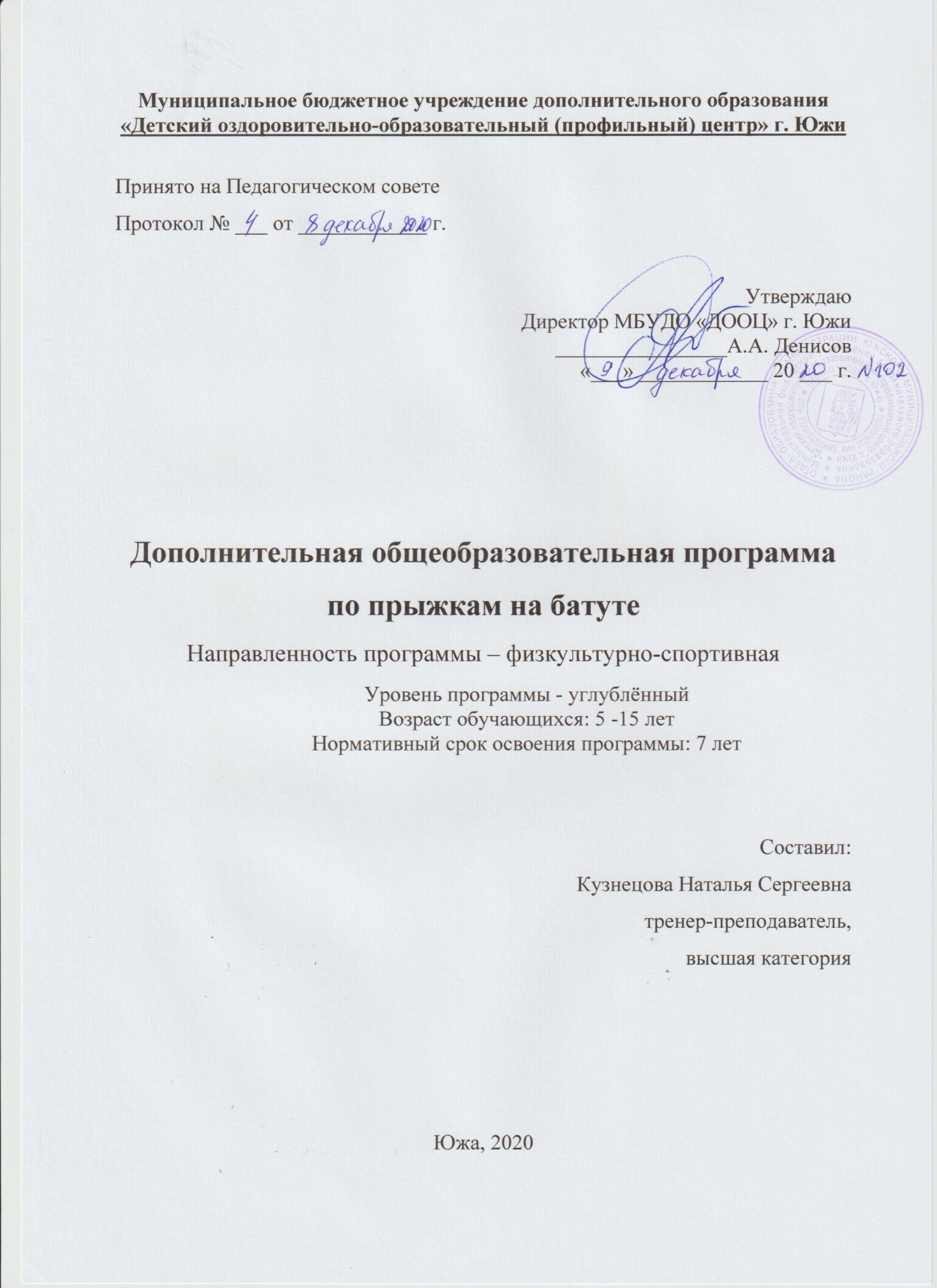 Раздел 1 :Комплекс основных характеристик программы.Пояснительная  запискаДополнительная общеобразовательная программа подготовки по прыжкам на батуте разработана на основе следующих нормативно-правовых документов:  - Закон Российской Федерации от 29.12.2012г. №273-ФЗ  «Об образовании в Российской Федерации»;- Распоряжение правительства Российской Федерации от 04.09.2014 №1726-р «Об утверждении концепции развития дополнительного образования детей»;- Приказ Министерства просвещения РФ  от 05.09.2019 № 470 «О внесении изменений в порядок организации и осуществлении  образовательной деятельности по дополнительным общеобразовательным программам», утвержденный приказом Министерства просвещения РФ  от 09.11.2018г. № 196;-Постановление Главного государственного санитарного врача РФ от 04.07.2014г. №41 «Об утверждении СанПиН 2.4.4.3172-14 «Санитарно-эпидемиологические требования к устройству, содержанию и организации режима работы общеобразовательных организаций дополнительного образования детей».Краткая характеристика вида спорта, его значимость:Прыжки на батуте -олимпийский вид спорта, предусматривающий подготовку и участие в индивидуальных и командных соревнованиях с выявлением сильнейших спортсменов на специальных снарядах, посредством использования упругой деформации опоры и выполнения серии, высоких сложно-координационных прыжков с многократными вращениями вокруг поперечной и продольной осей тела.Прыжки на батуте —вид спорта, включающий в себя следующие спортивные дисциплины: прыжки на батуте (индивидуальные и синхронные), акробатическая дорожка (до 1998 года была дисциплиной другого вида спорта- спортивной акробатики), двойной мини-трамп.Прыжки на батуте очень полезны: они развивают вестибулярный аппарат, улучшают ловкость, координацию, выносливость, гибкость. Так же они тренируют те группы мышц, которые практически не задействуются человеком в повседневной жизни. За счет чередования нагрузок между приземлением и полетом клетки организма функционируют более эффективно, к ним поступает больше кислорода, улучшаются обменные процессы. После прыжков люди чувствуют себя бодрее и энергичнее.Направленность программы:Программа охватывает комплекс основных параметров подготовки спортсменов в процессе многолетней тренировки. Предусматривается последовательность и непрерывность процесса становления спортивного мастерства занимающихся, преемственность в решении задач обучения базовым упражнениям и укрепления здоровья юных спортсменов, гармоничного воспитания личности, интереса к занятиям спортом и профилактики основных социальных недугов, создания предпосылок для достижения высоких спортивных результатов и подготовки к активной трудовой деятельности.Программа направлена на:выявление и поддержку детей, проявивших выдающиеся способности в спорте;на создание условий для физического образования, воспитания и развития детей;формирование знаний, умений, навыков в области физической культуры и спорта, в том числе в избранном виде спорта - прыжки на батуте;подготовку к освоению этапов спортивной подготовки;организацию досуга и формирование потребности в поддержании здорового образа жизни.Актуальность программы: Состоит в обеспечении жизненной активности обучающихся, укреплению здоровья, достижений физического и психологического комфорта, по средствам определения оптимальных объемов тренировочных нагрузок, в зависимости от возраста и уровня подготовленности.Актуальность заключается и в создании условий для развития личности ребенка и мотивации к познанию, преодолению сложностей и достижений результатов; профилактики асоциального поведения, культурного и профессионального самоопределения, самореализации личности ребенка. Программа дает возможность реализовать свои потребности, общаясь в коллективе, проявить свои способности. Педагогическая целесообразность программы обусловлена также, тем, что предлагает детям и подросткам выбор здорового образа жизни, развития их индивидуальных качеств.Новизна программы связана с ее направленностью не только на развитие спортивного мастерства, но и на оздоровление детей, позволяя посещать занятия обучающимся с разной физической подготовкой и физическими способностями.Срок реализации программы-7 лет.Возраст обучающихся  с  5-15 лет.1.2Цель и задачи программыЦель: создание основы для воспитания здорового человека по средствам формирования основ здорового образа жизни, содействие гармоничному физическому, нравственному и социальному развитию, расширение двигательных возможностей, компенсация дефицита двигательной активности максимально возможного числа детей.Задача: формировать и развивать спортивные способности детей, удовлетворить их индивидуальные потребности в физическом и нравственном совершенствовании. Развивать мотивацию личности ребенка к активному образу жизни и систематическим занятиям прыжками на батуте.- сформировать жизненно важные умения и навыки,  через обогащение двигательного опыта физическими упражнениями с общеразвивающей направленностью.- повысить уровень физических качеств : силы, гибкости, скорости, выносливости, координационных возможностей, в соответствии с сенситивными периодами и функциональными возможностями организма.-ознакомить с основами техники выполнения упражнений.-воспитать волевые, моральные, этические и эстетические качества обучающихся.Учебно-тематический план ОФП 1 года обучения.*Занятия проводятся 3 раза в неделю по 2 академических часа.Учебно-тематический план ОФП 2 года обучения.*Занятия проводятся 3 раза в неделю по 2 академических часа.Учебно-тематический план ОФП 3 года обучения.*Занятия проводятся 3 раза в неделю по 2 академических часа.Учебно-тематический план начальной подготовки 1 года обучения.Занятия проводятся 3 раза в неделю по 3 академических часа.Учебно-тематический план начальной подготовки 2 года обучения.Занятия проводятся 3 раза в неделю по 3 академических часа.Учебно-тематический план начальной подготовки 3 года обучения.Занятия проводятся 4 раза в неделю по 3 академических часа.Учебно-тематический план начальной подготовки 4 года обучения.Занятия проводятся 4 раза в неделю по 3 академических часа.1.3. Содержание программы ОФП 1 года обучения.Теоретические занятия.Понятие о физической культуре и ее значение  в жизни человека. Краткий обзор развития прыжков на батуте. Прыжки на батуте, как вид спорта: его характеристика и значение.Личная гигиена. Понятие о гигиене. Личная гигиена, гигиена тела, рук, ног, одежды, обуви, жилища, сна. Гигиеническое значение водных процедур (умывание, купание, обтирание). Гигиенические требования к спортивной форме. Гигиенические основы занятий прыжками на батуте. Правила соревнований по прыжкам на батуте. Значение соревнований. Возрастное деление участников соревнований. Права и обязанности участников. Костюмы участников соревнований.Оборудование и инвентарь для занятий прыжками на батуте. Перечень необходимого оборудования и инвентаря для занятий. Его значение. Порядок установки и уборки инвентаря. Техника безопасности. Уход и бережное отношение к спортивным сооружениям.Поведение спортсмена.Традиции и лучшие спортсмены.2.Общая физическая подготовка.Основная гимнастика: строевые упражнения. Общее понятие о строе. Построение по росту. Равнение по носкам. Повороты направо и налево. Ходьба, ходьба на носках, в полуприседе. Бег, бег высоко поднимая колени.Общеразвивающие упражнения: упражнения для рук, туловища и ног, без предметов. Положения для рук: в стороны, вперед, вверх, назад,перед грудью, к плечам, за голову. Упражнения для туловища: наклоны вперед, в сторону, назад. Повороты туловища влево и вправо. Упражнения для ног: приседание, поднимание ноги вперед, в сторону, назад. Упражнения со скакалкой. Прыжки на двух, одной и со сменой ног. Упражнения с гимнастическими палками. Наклоны вперед, в сторону, назад, повороты туловища влево и вправо. Прыжки: ноги вместе, врозь, на одной ноге, ноги скрестно, с поворотом направо и налево.Лазание. Лазание по наклонной гимнастической скамейке, по гимнастической стенке, поочередно переставляя ноги и перехватываясь руками.Легкоатлетические упражнения: прыжки в длину с места, бег 10 и 20 метров, челночный бег 3х10 м.Подвижные игры.3.Специальная физическая подготовка.Специальные упражнения.Упражнения с гимнастической палкой для подвижности плечевых суставов.Прыжки с возвышения на точность приземления.Упражнения на перекладине: висы на время, вис согнув ноги и углом. Подтягивание.Акробатические упражнения.Группировка сидя, стоя, лежа. Перекаты вперед, в сторону, назад. Полушпагат, шпагат. Кувырок вперед, назад. Мост из положения лежа на спине. Стойка на лопатках, на руках с поддержкой у опоры. Равновесие на правой, левой ноге.Примерные соединения: из основной стойки – группировка, перекат назад и стойка на лопатках. Из положения лежа на животе – перекат вправо или влево и, сгибая руки и ноги, мост. Полушпагат, сед ноги вперед, наклон вперед ( грудью коснуться колен), перекат назад, стойка на лопатках.Соревнования.Соревнования по прыжкам на батуте включают в себя упражнения с 10 элементами в каждом упражнении. Вторая попытка в упражнениях не предоставляется.Предварительные соревнования состоят из двух упражнений. Первое упражнение включает специальные требования, второе является произвольным. Порядок выполнения элементов определяется спортсменом по своему усмотрению.Порядок старта в предварительных соревнованиях определяется по жребию. Все участники делятся на группы, не более чем по 16 человек в группе, и каждая группа выполняет первое и второе упражнение до старта следующей группы в предварительных соревнованиях.Финальные соревнования состоят из одного произвольного упражнения. Участники с 8 лучшими оценками по итогам предварительного турнира выходят в финал, где предыдущие оценки обнуляются.ОФП 2 года обучения.Теоретические занятия.Понятие о физической культуре и ее значение  в жизни человека. Краткий обзор развития прыжков на батуте. Прыжки на батуте, как вид спорта: его характеристика и значение.Личная гигиена. Понятие о гигиене. Личная гигиена, гигиена тела, рук, ног, одежды, обуви, жилища, сна. Гигиеническое значение водных процедур (умывание, купание, обтирание). Гигиенические требования к спортивной форме. Гигиенические основы занятий прыжками на батуте. Правила соревнований по прыжкам на батуте. Значение соревнований. Возрастное деление участников соревнований. Права и обязанности участников. Костюмы участников соревнований.Оборудование и инвентарь для занятий прыжками на батуте. Перечень необходимого оборудования и инвентаря для занятий. Его значение. Порядок установки и уборки инвентаря. Техника безопасности. Уход и бережное отношение к спортивным сооружениям.Поведение спортсмена.Традиции и лучшие спортсмены.2.Общая физическая подготовка.Основная гимнастика: строевые упражнения. Общее понятие о строе. Построение по росту. Равнение по носкам. Повороты направо и налево. Ходьба, ходьба на носках, в полуприседе. Бег, бег высоко поднимая колени.Общеразвивающие упражнения: упражнения для рук, туловища и ног, без предметов. Положения для рук: в стороны, вперед, вверх, назад,перед грудью, к плечам, за голову. Упражнения для туловища: наклоны вперед, в сторону, назад. Повороты туловища влево и вправо. Упражнения для ног: приседание, поднимание ноги вперед, в сторону, назад. Упражнения со скакалкой. Прыжки на двух, одной и со сменой ног. Упражнения с гимнастическими палками. Наклоны вперед, в сторону, назад, повороты туловища влево и вправо. Прыжки: ноги вместе, врозь, на одной ноге, ноги скрестно, с поворотом направо и налево.Лазание. Лазание по наклонной гимнастической скамейке, по гимнастической стенке, поочередно переставляя ноги и перехватываясь руками.Легкоатлетические упражнения: прыжки в длину с места, бег 10 и 20 метров, челночный бег 3х10 м.Подвижные игры.3.Специальная физическая подготовка.Специальные упражнения.Упражнения с гимнастической палкой для подвижности плечевых суставов.Прыжки с возвышения на точность приземления.Упражнения на перекладине: висы на время, вис согнув ноги и углом. Подтягивание.Акробатические упражнения.Группировка сидя, стоя, лежа. Перекаты вперед, в сторону, назад. Полушпагат, шпагат. Кувырок вперед, назад. Мост из положения лежа на спине. Стойка на лопатках, на руках с поддержкой у опоры. Равновесие          на правой, левой ноге.Примерные соединения: из основной стойки – группировка, перекат назад и стойка на лопатках. Из положения лежа на животе – перекат вправо или влево и, сгибая руки и ноги, мост. Полушпагат, сед ноги вперед, наклон вперед ( грудью коснуться колен), перекат назад, стойка на лопатках.Соревнования.Соревнования по прыжкам на батуте включают в себя упражнения с 10 элементами в каждом упражнении. Вторая попытка в упражнениях не предоставляется.Предварительные соревнования состоят из двух упражнений. Первое упражнение включает специальные требования, второе является произвольным. Порядок выполнения элементов определяется спортсменом по своему усмотрению.Порядок старта в предварительных соревнованиях определяется по жребию. Все участники делятся на группы, не более чем по 16 человек в группе, и каждая группа выполняет первое и второе упражнение до старта следующей группы в предварительных соревнованиях.Финальные соревнования состоят из одного произвольного упражнения. Участники с 8 лучшими оценками по итогам предварительного турнира выходят в финал, где предыдущие оценки обнуляются.ОФП 3 года обученияТеоретические занятия.Понятие о физической культуре и ее значение  в жизни человека. Краткий обзор развития прыжков на батуте. Прыжки на батуте, как вид спорта: его характеристика и значение.Личная гигиена. Понятие о гигиене. Личная гигиена, гигиена тела, рук, ног, одежды, обуви, жилища, сна. Гигиеническое значение водных процедур (умывание, купание, обтирание). Гигиенические требования к спортивной форме. Гигиенические основы занятий прыжками на батуте. Правила соревнований по прыжкам на батуте. Значение соревнований. Возрастное деление участников соревнований. Права и обязанности участников. Костюмы участников соревнований.Оборудование и инвентарь для занятий прыжками на батуте. Перечень необходимого оборудования и инвентаря для занятий. Его значение. Порядок установки и уборки инвентаря. Техника безопасности. Уход и бережное отношение к спортивным сооружениям.Поведение спортсмена.Традиции и лучшие спортсмены.2.Общая физическая подготовка.Основная гимнастика: строевые упражнения. Общее понятие о строе. Построение по росту. Равнение по носкам. Повороты направо и налево. Ходьба, ходьба на носках, в полуприседе. Бег, бег высоко поднимая колени.Общеразвивающие упражнения: упражнения для рук, туловища и ног, без предметов. Положения для рук: в стороны, вперед, вверх, назад,перед грудью, к плечам, за голову. Упражнения для туловища: наклоны вперед, в сторону, назад. Повороты туловища влево и вправо. Упражнения для ног: приседание, поднимание ноги вперед, в сторону, назад. Упражнения со скакалкой. Прыжки на двух, одной и со сменой ног. Упражнения с гимнастическими палками. Наклоны вперед, в сторону, назад, повороты туловища влево и вправо. Прыжки: ноги вместе, врозь, на одной ноге, ноги скрестно, с поворотом направо и налево. Упражнения на мини-трампе.Лазание. Лазание по наклонной гимнастической скамейке, по гимнастической стенке, поочередно переставляя ноги и перехватываясь руками.Легкоатлетические упражнения: прыжки в длину с места, бег 20 и 30 метров, челночный бег 3х10 м.Подвижные игры.3.Специальная физическая подготовка.Специальные упражнения.Упражнения с гимнастической палкой для подвижности плечевых суставов.Прыжки с возвышения на точность приземления.Упражнения на перекладине: висы на время, вис согнув ноги и углом. Подтягивание.Акробатические упражнения.Группировка сидя, стоя, лежа. Перекаты вперед, в сторону, назад. Полушпагат, шпагат. Кувырок вперед, назад. Мост из положения лежа на спине. Стойка на лопатках, на руках с поддержкой у опоры. Равновесие          на правой, левой ноге.Примерные соединения: из основной стойки – группировка, перекат назад и стойка на лопатках. Из положения лежа на животе – перекат вправо или влево и, сгибая руки и ноги, мост. Полушпагат, сед ноги вперед, наклон вперед ( грудью коснуться колен), перекат назад, стойка на лопатках.Техническая подготовка.Прыжки на батуте.повторить программу 1 года обучения; Прыжки без вращения:прыжки в группировке и согнувшись с ½ пируэта;прыжки с ½, 1 и 2 пируэтами.Прыжки с вращением вперед:¼ сальто вперед в группировке, согнувшись, прогнувшись на живот;¼ сальто вперед в группировке, согнувшись, прогнувшись с ½ пируэта на спину;¼ сальто вперед на ноги;Прыжки с вращением назад:¼ сальто назад согнувшись, прогнувшись на спину;¼ сальто назад на ноги;¼ сальто назад прогнувшись с ½ пируэта (пируэтом) на живот (на спину); Соединения и связки, включающие вышеперечисленные прыжки. Выполнитьнорматив 3 юношеского разряда классификационной программы по прыжкам на батуте.4.СоревнованияСоревнования по прыжкам на батуте включают в себя упражнения с 10 элементами в каждом упражнении. Вторая попытка в упражнениях не предоставляется.Предварительные соревнования состоят из двух упражнений. Первое упражнение включает специальные требования, второе является произвольным. Порядок выполнения элементов определяется спортсменом по своему усмотрению.Порядок старта в предварительных соревнованиях определяется по жребию. Все участники делятся на группы, не более чем по 16 человек в группе, и каждая группа выполняет первое и второе упражнение до старта следующей группы в предварительных соревнованиях.Финальные соревнования состоят из одного произвольного упражнения. Участники с 8 лучшими оценками по итогам предварительного турнира выходят в финал, где предыдущие оценки обнуляются.1.4. Содержание программы групп начальной подготовки.1 год обучения.Теоретические занятия.Физическая культура и спорт в России. Значение физической культуры для укрепления здоровья, всестороннего физического развития, для подготовки к труду и защите нашей Родины. Забота правительства о развитии физической культуры и спорта в России.История развития прыжков на батуте в России. Значение и место прыжков на батуте в системе физического воспитания. Краткие сведения о истории батута в городе, районе и области.Гигиена, закаливание. Сущность закаливания, его значение для повышения работоспособности человека и увеличения сопротивляемости организма к простудным заболеваниям. Роль закаливания в занятиях спортом. Гигиенические основы закаливания. Средства закаливанияметодика их применения, использование естественных факторов природы, закаливание в процессе занятий и утренней гимнастики.Терминология прыжков на батуте. Значение терминологии. Название основных и промежуточных положений, движений тела и ног. Основные термины, обозначающие прыжки. Знакомство с цифровой записью элементов. Основы ведения дневника спортсмена.Правила соревнований по прыжкам на батуте. Виды соревнований. Капитан команды, его права и обязанности. Оборудование и инвентарь для соревнований по прыжкам на батуте.Оборудование и инвентарь для занятий по батуту. Уход за инвентарем, проверка исправности инвентаря и его ремонт.Врачебный контроль. Роль, значение и содержание врачебного контроля при занятиях прыжками на батуте. Показания и противопоказания к занятиям прыжками на батуте. Порядок осуществления врачебного контроля.Поведение спортсмена.Выступление лучших спортсменов города на всероссийских соревнованиях.Поведение спортсменов на улице, ПДД.Дружба, честность и добросовестность в коллективе.Практические занятия.Общая физическая подготовка.Основная гимнастика. Строевые упражнения. Действия в строю (на месте и в движении), размыкание и смыкание, перемена направления. Строевой и походный шаг, остановка во время движений шагом и бегом. Изменение скорости движений. Ходьба: повторить все виды ходьбы, изученные ранее. Ходьба в приседе, скрестным шагом вперед, в сторону, спиной вперед. Бег: бег с отведением прямых ног назад, вперед, скрестным шагом в сторону.Общеразвивающие упражнения: упражнения без предметов и с предметами (гимнастическими палками, скакалками, на гимнастической скамейке и у гимнастической стенке), на силу, гибкость и расслабление. Упражнения на координацию движений и на ориентировку в пространстве.Лазание: по гимнастической стенке одновременными прыжками вверх или в сторону, лазание на скорость. Лазание по канату.Легкоатлетические упражнения. Бег на короткие дистанции 30 и 60 метров. Бег по пересеченной местности (кроссы) в чередовании с быстрой ходьбой, с преодолением различных естественных препятствий. Прыжки в длину с места и с разбега. Прыжки в высоту. Метание теннисного мяча.Подвижные игры.Специальная физическая подготовка.Специальные упражнения.Упражнения со вспомогательными снарядами и приспособлениями для развития равновесия, силы и ориентации в пространствУпражнения на гимнастических снарядах: для развития силы, ловкости, ориентировки в пространстве и точного приземления с учетом пола.Акробатические упражнения. Из стойки ноги врозь кувырок вперед встойку ноги врозь. Шпагат скольжением вперед и назад на обе ноги. Мост из основной стойки (опуститься и встать). Стойка на руках и кувырок вперед.Примерные соединения: Равновесие «ласточка», махом стойка на руках, кувырок вперед и встать – опуститься в мост – лечь на спину, сесть, наклон вперед до касания грудью ног – перекатом назад стойка на лопатках – перекатом вперед упор присев – шпагат скольжением вперед или назад – упор лежа с поворотом встать.Хореография. Стоя у опоры, полуприседания и приседания в стойке ногиврозь, носки на одной линии снаружи – 2 позиция, то же пятки вместе – 1 позиция. Выставление ноги в сторону, вперед и назад на носок из 1,2 и 5 позиции. То же с полуприседанием на опорной ноге. Прыжок со сменой ног, прыжок с поворотом на 360 градусов, прыжки из 1 во 2 и 5 позиции с остановкой после каждого прыжка. Танцевальные шаги: галоп вперед и в сторону, переменный шаг в сторону или вперед с поворотом кругом, русский шаг.Техническая подготовка.Прыжки на батуте. Программа для девочек и мальчиков на этом этапе едина.Прыжки с вращением вперед:сальто вперед в группировке;со спины ¼ сальто вперед с ½, 1,1 ½  пируэта;Прыжки с вращением назад:с ног ¼ сальто назад с ½  пируэта (повторение)с ног ¾ сальто назад прогнувшись, в группировке;с живота 1 ¼  сальто назад в группировке;со спины ¾ сальто назад;с ног сальто назад в группировке.Изучение и совершенствование 2 и 3 юношеского разрядов классификационной программы по прыжкам на батуте.Знакомство с техникой исполнения синхронных прыжков на уровне связок, элементов и качей, состоящих из двух-трех прыжков.2 год обучения.Теоретические занятия.1. Физическая культура и спорт в России. Физическая культура и спорт в системе народного образования. Обязательные занятия, гимнастика в режиме дня. Внеклассная и внешкольная работа. Значение разносторонней физической подготовленности для высоких достижений в избранном виде спорта. Значение физической культуры для укрепления здоровья, правильного физического развития.Краткий обзор развития прыжков на батуте в России. Упражнения на батуте, как средство физического развития и повышения спортивного мастерства в других видах спорта. Основные, наиболее характерные этапы развития прыжков на батуте в республике и стране.Режим, питание, гигиена. Гигиена мест занятий. Гигиенические основы режима тренировки и отдыха. Значение питания, как фактора сохранения и укрепления здоровья. Примерные суточные нормы, в зависимости от возраста, пола, объема и интенсивности тренировочных нагрузок и соревнований. Нормативные весовые показатели прыгуна на батуте.Общая и специальная физическая подготовка. Роль и значение общей и специальной физической подготовки в повышении спортивного мастерства. Разбор контрольных нормативов по общей и специальной физической подготовке.Моральный и волевой облик спортсмена. Поведение в быту и в обществе.Терминология упражнений на батуте. Принципы цифровой записи упражнений на батуте. Постоянная практика в цифровой записи. Привитие навыков учета тренировочных нагрузок, ведение дневника тренировок.Правила соревнований по прыжкам на батуте. Состав судейской коллегии. Права и обязанности ее членов. Планирование и проведение соревнований. Программа соревнований.Оборудование и инвентарь для проведения занятий по прыжкам на батуте. Выбор места для установки батута. Меры безопасности при обучении новым прыжкам, инвентарь для страховки (страховочные столы, лонжи и т.д.)Разумное использование свободного времени. 10. Поведение спортсменов на улице. ПДД.11. Дружба, честность и добросовестность в коллективе.Практические занятия.Общая физическая подготовка.Основная гимнастика. Повторение и отработка изученных ранее строевых упражнений. Порядковые упражнения: движения в обход, по диагонали и по кругу; противоходы направо и налево; дробление и сведение, разведение и слияние. Ходьба и бег – их разновидности и варианты.Общеразвивающие упражнения: упражнения для руки плечевого пояса – поднимание и опускание рук в различных направлениях с различной скоростью и степенью мышечных усилий; сгибание и разгибание рук в упоре лежа. Упражнения для туловища: наклоны и повороты вперед, назад, в стороны из различных исходных положений; сгибание и разгибание туловища сидя и лежа на полу. Упражнения для ног: из стойки ноги врозь, вместе полуприседания, приседания, выпады вперед, в сторону, назад; сгибание и разгибание ног; махи ногами вперед, назад, в сторону с удержанием на максимальной высоте.Упражнения в равновесии: ходьба по рейке гимнастической скамейки и по гимнастическому бревну. То же, но с поворотами кругом.Упражнения  на  гимнастических  снарядах:  на  силу,  ловкость,гибкость.Подвижные игры.Специальная физическая подготовка.Специальные упражнения. Совершенствование техники выполненияупражнений с использованием подкидных снарядов (минитрамплин, трамплин, автокамера и пр.).Сальто назад и вперед в группировке. Упражнения на гимнастических стоялках: угол в упоре, упор ноги врозь вне. Прыжки с возвышения на точность приземления.Акробатические упражнения. Из седа кувырок назад прогнувшись сперекатом через голову или плечо. Перекидка вперед и назад на одну и две ноги. Равновесие «ласточка» - прыжком сменить положение ног. Шпагат на правую и левую ноги, поворот кругом в шпагате. Махом одной и толчком другой стойка на руках и опускание в мост. Стойки: силой с прямыми ногами на голове и руках.Хореография. Из 1,2,3 и 5позиции отведение ноги на носок с полу приседанием (батман тандю с деми плие). Из 1 позиции круги ногой на полу вперед и назад (деми ронд де жамб партер); отведение ноги с приподниманием до 45 градусов вперед, назад, в сторону (батман тандю жете). Упражнения без опоры: повороты головы, наклоны вперед, назад в стороны (простое пор де бра) Прыжки: подскоки из 1 и 2 позиции (сотте); подскоки из 1 позиции во 2-ю и из 2-й в 1-ю (эташе); махом одной, толчком другой с приземлением на две ноги; то же с поворотом. Элементы танца: отдельные движения вальса вперед, в сторону, назад. Полька.Техническая подготовка.Прыжки на батуте. Программа для юношей и девушек едина.Прыжки с вращением вперед:-с ног ¾ сальто вперед прогнувшись;с ног 1 ¼ сальто вперед в группировке, согнувшись;с ног ¾ сальто вперед в группировке, согнувшись, прогнувшись с ½ пируэта. Прыжки с вращением назад:с ног ¼ сальто назад в группировке с ½ пируэта;с ног ¾ сальто назад прогнувшись с ½ пируэта;с ног сальто назад согнувшись и прогнувшись.Выполнение норматива 1 юношеского и 2 спортивного разрядов классификационной программы по прыжкам на батуте. Включение в программу занятий синхронных прыжков.3 год обучения.Теоретические занятияФизическая культура и спорт в России. Физическая культура и спорт в системе народного образования. Обязательные занятия, гимнастика в режиме дня. Внеклассная и внешкольная работа. Значение разносторонней физической подготовленности для высоких достижений в избранном виде спорта. Значение физической культуры для укрепления здоровья, правильного физического развития.Краткий обзор развития прыжков на батуте в России. Краткий обзор прошедших соревнований по прыжкам на батуте. Влияние упражнений на батуте на организм занимающихся. Краткий обзор развития прыжков на батуте в других странах.Краткие сведения о строении и функциях организма человека. Краткие сведения о строении и функциях опорно-двигательного аппарата. Взаимодействие мышц при выполнении движений и их роль в укреплении суставов. Влияние занятий прыжками на батуте на опорно-двигательный аппарат.Гигиена питания. Понятие об основном обмене, об энергетических тратах организма при выполнении физических нагрузок и восстановление энергетических ресурсов. Повторить учебный материал 2-го года обучения.Врачебный контроль. Роль, значение и содержание врачебного контроля при занятиях прыжками на батуте. Показания и противопоказания к занятиям прыжками на батуте. Порядок осуществления врачебного контроля.Планирование спортивной тренировки. Роль и значение планирования, как основы управления процессом спортивной тренировки. Дневники тренировок, их форма и правила ведения дневника.Общая и специальная физическая подготовка. Краткая характеристика применения средств общей и специальной физической подготовки для различных учебно-тренировочных групп. Разбор контрольных переводных нормативов по общей и специальной физической подготовке.Моральный и волевой облик спортсмена. Моральные качества, свойственные передовому человеку. Добросовестное отношение к труду, трудолюбие, смелость, решимость, настойчивость, целеустремленность, коллективизм и умение преодолевать трудности.Правила соревнований по прыжкам на батуте. Состав главной судейской коллегии, ее права и обязанности. Роль судей, как воспитателей молодежи. Представители, тренеры и капитаны команд, их права и обязанности.Оборудование и инвентарь. Ремонт оборудования, определение качества состояния сетки, пружин, ремонт батута.Разумное использование свободного времени.Поведение спортсменов на улице, ПДД.Выступление сборной команды России на международных соревнованиях.Страховка и самостраховка батутистов.Практические занятия.Общая физическая подготовка.Основная гимнастика. Повторение и совершенствование ранее изученных строевых упражнений. Порядковые упражнения: скрещения по разным направлениям, «змейка», «спираль», проходы слева и справа. Ходьба и бег с чередованием, с прыжками, с поворотами; прыжки с различными положениями и движениями рук.Общеразвивающие упражнения: упражнения для рук и плечевого пояса – поднимания и опускания рук с гимнастической палкой, гантелями (0,5 – 1 кг.), то же с набивными мячами; наклоны вперед держась руками за рейку гимнастической стенки; сгибание и разгибание рук с преодолением сопротивления партнера или амортизатора; упражнения для туловища – наклоны туловища вперед и назад, в стороны с различными мячами из разных исходных положений, с преодолением сопротивления партнера или амортизатора; сгибание и разгибание туловища сидя на гимнастической скамейке, ноги закреплены; то же лежа бедрами на скамейке. Упражнения для ног: полуприседания и приседания на носках (на одной ноге) и всей стопе с опорой одной или двумя руками о рейку гимнастической стенки; махи и круговые движения ногой стоя, сидя и лежа. Упражнения для всего тела: движения руками, туловищем и ногами одновременно. Упражнения на осанку: в висе на перекладине подтягивания с движениями ног, переход в вис согнувшись сзади, возвращение в исходное положение с прямыми ногами; прыжки со скакалкой сериями по 30-40 прыжков на двух, и с чередованием на двух и одной ноге.Упражнения на гибкость и растягивание: повторение ранее изученного материала. Наклоны вперед, сидя ноги врозь с касанием грудью пола и удержанием 2-3 секунды. Стоя спиной к гимнастической стенке наклон вперед захватом руками 2-й рейки от пола, пружинящие наклоны вперед до касания грудью прямых ног. Шпагат скольжением правой и левой. Из виса спиной к гимнастической стенке поднимание ног с касанием носками мест захвата.Легкоатлетические упражнения. Бег на короткие дистанции 30, 60,100 метров. Кросс по пересеченной местности. Прыжки в длину и высоту с места и разбега.Спортивные и подвижные игры. Игра типа эстафет с преодолением препятствий (лазанием, метанием, прыжками, акробатическими упражнениями). Волейбол, баскетбол, мини футбол – игра по упрощенным правилам.Специальная физическая подготовка.Специальные упражнения. Упражнения для развития вестибулярного аппарата: вращение на одном носке на 360 и 540 градусов; прыжки с поворотом на 180 градусов – 5-6 раз в темпе.Акробатические упражнения. Кувырок вперед прогнувшись с разбега. Прыжок назад с поворотом кругом и кувырок вперед. Перекидка вперед со сменой ног. Равновесие с захватом за голень. Равновесие боковое. Переворот вперед с опорой на руки и голову. Курбет. Из моста толчком двумя перекат прогнувшись через грудь и живот в упор лежа. Перекидка назад. Хореография. Упражнения у опоры:из1позиции приведение согнутой ноги под колено опорной ноги (пассе); касание подъема опорной ноги носком свободной ноги (купе); отведение ноги на 45, 90 градусов во всех направлениях (девлопе); подъем на полу пальцы из 1 и 2 позиции (релеве). Повторить учебный материал 2 года обучения.Упражнения без опоры: прыжки – закрытый и открытый, перекидной, касаясь, подбивной, со сменой ног.Элементы танца и танцы: шаги галопа в сочетании с поворотами, шаги вальса в парах по кругу, элементы народных танцев.Техническая подготовка.Прыжки на батуте. Программа для юношей и девушек едина. Прыжки с вращением вперед:- с ног сальто вперед в группировке, согнувшись, прогнувшись с ½ пируэта; - с ног двойное сальто вперед в группировке; - с ног 1 ¼ сальто вперед с ½ пируэта (1/2 пируэта в сальто); Прыжки с вращением назад:- с ног 1 ¼ сальто назад в группировке;- с ног сальто назад прогнувшись с пируэтом; - с ног двойное сальто в группировке.Изучение и совершенствование программы 1 разряда (индивидуальные и синхронные прыжки) классификационной программы по прыжкам на батуте.4 год обучения.Теоретические занятия.1.Физическая культура и спорт в России. Понятие о физическом воспитании и физическом развитии. Общественные организации, ведущие работу по развитию физической культуры и спорта. 2.Краткий обзор развития и состояния прыжков на батуте в России.Место	и роль прыжков на батуте в подготовке летчиков-космонавтов.Международные спортивные встречи российских батутистов.3.Краткие сведения о строении и функциях организма человека и влияние физических упражнений на занимающихся. Основные сведения о строении внутренних органов. Влияние упражнений на батуте на работу внутренних органов.4.Гигиена питания. Назначение и роль белков, углеводов, жиров, минеральных солей и витаминов. Нормы их потребления для занимающихся. Повторение учебного материала 3-го года обучения.5.Самоконтроль при занятиях прыжками на батуте. Значение и содержание самоконтроля. Объективные данные самоконтроля: вес, динамометрия, спирометрия. Субъективные данные самоконтроля: сон, самочувствие, аппетит, работоспособность, настроение. Дневник самоконтроля.6.Планирование спортивной тренировки. Основные формы документов спортивной тренировки. Планирование спортивной тренировки, контрольных упражнений и нормативов по физической и технической подготовке.7.Общая и специальная физическая подготовка. Учет, средства и методы оценки состояния и развития общей и специальной физической подготовки спортсменов. Разбор контрольных нормативов по общей и специальной физической подготовке занимающихся.8.Общие основы методики обучения и тренировки батутистов. Понятие об обучении батутистов. Дидактические принципы обучения. Доступность и последовательность, ясность представления при обучении. Показ и объяснение. Соревновательный и игровой методы обучения. Значение и содержание разминки в тренировочных занятиях и на соревнованиях.9.Моральный и волевой облик спортсмена. Воспитание коллективизма и чувства ответственности за свои действия. Взаимопомощь, высокая сознательность, организованность, дисциплина, уважение к товарищам – неотъемлемые черты спортсмена.10.Терминалогия прыжков на батуте. Особенности цифровой записи с комбинированным вращением.11.Правила соревнований по прыжкам на батуте. Положение о соревнованиях. Инвентарь и оборудование для проведения соревнований. Порядок работы судейских бригад. Общие правила выполнения упражнений на батуте.12.Оборудование и инвентарь для занятий прыжками на батуте. Изготовление подсобных снарядов для обучения различным элементам (надувные баллоны, эластичные лонжи, «ловушки» и пр.).13.Разумное использование свободного времени.14.Поведение спортсменов на улице, ПДД.15.О вреде курения.Практические занятия.Общая физическая подготовка.1.Основная гимнастика. Строевые упражнения: перестроения из шеренги в колонну по 3-4 и более, захождением плеч отделениями; перестроение из колонны по одному в колонну по 3-4 и более выстраиванием; размыкание влево, вправо и от середины приставными шагами строевым способом. Передвижение шагом и бегом в различных направлениях с выполнением разных заданий (реакция на подаваемый сигнал).2.Общеразвивающие упражнения: повторить упражнения для рук и плечевого пояса, туловища и ног с гимнастическими палками, амортизаторами, скакалками, мячами с некоторыми усложнениями и повышением требований по качеству их выполнения из программы 3 года обучения.3.Легкоатлетические упражнения: повторение и совершенствование учебного материала, пройденного на 3 году обучения.4.Спортивные и подвижные игры: повторение и совершенствование учебного материала 3 года обучения.Специальная физическая подготовка.Специальные упражнения. Дальнейшее совершенствование учебногоматериала из программы 3 года обучения с повышением требований к качеству исполнения.Акробатические упражнения. Совершенствование ранее изученногоматериала.Хореография. Повторение и совершенствование учебного материала3годаобучения с повышением требований к качеству исполнения.Техническая подготовка.Прыжки на батуте. Основной направленностью этого этапа подготовкиявляется совершенствование и закрепление предыдущего материала. Приобретение соревновательного опыта. Прыжки с вращением вперед:с ног сальто вперед с пируэтом;с ног 1 ¾ сальто вперед;с ног сальто вперед с 1 ½ пируэтами. Прыжки с вращением назад:с ног сальто назад с 1 ½ пируэтами (девушки);с ног сальто назад с 2 пируэтами (юноши).Дальнейшее изучение и совершенствование программы 1 разряда (индивидуальные и синхронные прыжки) классификационной программы по прыжкам на батуте.4 год обучения.Теоретические занятия.1.Физическая культура и спорт в России. Организация государственного руководства физической культурой и спортом в России. Роль министерств и ведомств в организации работы по физическому воспитанию населения. Значение физической культуры и спорта в пропаганде и укреплении здорового образа жизни среди молодежи. Обзор периодической литературы по вопросам развития физической культуры и спорта в России.2.Краткий обзор развития прыжков на батуте в России. Состав международной федерации, ее флаг и эмблема. Обзор периодической печати по вопросам развития и состояния прыжков на батуте в стране.3.Краткие сведения о строении и функциях организма человека и влиянии физических упражнений на занимающихся. Кровеносная система. Сердце и сосуды. Изменение работы сердца под влиянием физических нагрузок различной интенсивности. Роль и значение сердечных сокращений для обеспечения кислородом и питательными веществами работающих мышц.4.Гигиена питания, режим спортсмена. Понятие о калорийности и усвояемости пищи. Двигательный режим прыгуна на батуте. Общий режим дня.5.Оказание первой помощи при спортивных травмах. Понятие о травмах. Причины травм и их профилактика. Особенности травм в процессе занятий на батуте. Оказание первой до врачебной помощи. Раны и их разновидности. Ушибы, растяжения, разрывы связок, мышц и сухожилий.6.Краткие сведения о физиологических основах спортивной тренировки. Мышечная деятельность, как необходимое условие физического развития, нормального функционирования организма, поддержания здоровья и работоспособности. Тренировка, как процесс формирования двигательных навыков и расширения функциональных возможностей организма. Основные физиологические положения тренировки батутистов и показатели тренированности различных по возрасту и полу занимающихся.7.Общая и специальная физическая подготовка. Направленность общей и специальной физической подготовки. Общая физическая подготовка, как основа развития физических качеств, способностей, двигательных функций спортсмена и повышения работоспособности. Разбор нормативов по общей и специальной физической подготовке для девушек и юношей.8.Планирование спортивной тренировки. Планирование тренировки перспективное (на несколько лет), текущее (на один год), оперативное (на отдельный отрезок времени – период, этап, месяц, неделю). Планирование групповой и индивидуальной тренировки. Задачи, средства и нормативы индивидуального плана, связь его с групповым планом.9.Общие основы методики обучения и тренировки батутистов. Этапы обучения: ознакомление с упражнениями, разучивание, закрепление и совершенствование упражнений. Значение подготовительных и подводящих упражнений при обучении. Урок, как основная форма организации и проведения учебно-тренировочных занятий. Построение урока, задачи и содержание отдельных его частей.10.Моральный и волевой облик спортсмена. Значение развития волевых качеств для повышения спортивного мастерства батутистов. Тесная связь развития морально-волевых качеств и воспитательной работы, проводимой в процессе обучения и тренировки.11.Терминология прыжков на батуте. Требования и форма записи обязательных и произвольных упражнений.12.Правила соревнований по прыжкам на батуте. Подготовка мест и проведения соревнований. Составление графика соревнований. Определение результатов соревнований. Судейство обязательной программы. Классификация ошибок.13.Оборудование и инвентарь для занятий прыжками на батуте. Обзор новинок и усовершенствования оборудования для занятий за последние 2-3 года (особенности конструкций сетки, пружин и пр.).14.Разумное использование свободного времени.15.Поведение спортсменов на улице, ПДД.16.Выступление сборной команды России на международных соревнованиях.17.О вреде курения.Практические занятия.Общая физическая подготовка.1.Основная гимнастика. Строевые и порядковые упражнения – повторение ранее пройденного материала. Перестроение из колонны по одному в колонну по 4 дроблением и введением; обратное перестроение разведением и слиянием. Передвижение шагом и бегом по спирали. Повороты кругом в движении шагом и бегом.2.Общеразвивающие упражнения. Повторение упражнений, пройденных ранее с усложнением степени трудности, координации движений, объема иинтенсивности тренировочных нагрузок.3.Легкоатлетические упражнения. Совершенствование техники бега и увеличение его скорости на 30,60 и 100 метров. Бег на 1000 м и 2000 м. Совершенствование техники исполнения и повышение результатов в прыжках в длину и высоту.4.Подвижные и спортивные игры: эстафеты с различными препятствиями и преодолением трудностей. Игры по упрощенным правилам: бадминтон, настольный теннис, мини-футбол, мини-баскетбол.Специальная физическая подготовка.Акробатические упражнения. Совершенствование техники выполненияпереворота вперед со сменой ног, переворота колесом вперед, переворота вперед толчком двух ног, переворота назад прогнувшись в различные конечные положения; сальто вперед и назад в группировке.Хореография. Сочетание движений руками с движениями ногами,туловищем и танцевальными шагами, прыжками, выпадами и пр. Последовательная «волна» руками. Из положения руки вперед-вверх «волна» руками в прыжке прогнувшись со сменой ног сзади. Из 5-й позиции присед на одной ноге, другая вперед или в сторону (« пистолет»), встать и перевести ногу назад в равновесие на носке. Прыжок прогнувшись толчком двумя в круглый полуприсед и далее на месте с шагом или вальсовым шагом «волна» вперед. Прыжок махом ногой вперед и назад. Широкий прыжок со сменой ног. Перекидной прыжок в равновесие. Прыжок касаясь с разгибанием ноги вперед и равновесие. Одноименный и разноименный поворот на 360 градусов. Поворот на 360 градусов в равновесие. Соединение элементов танца с прыжками, поворотами.Техническая подготовка. Прыжки на батуте.Прыжки с вращением вперед:со спины 1 ¼ сальто вперед с пируэтом;со спины 1 ¼ сальто вперед  с 1 ½ пируэта;с ног 1 ¼ сальто вперед согнувшись;с ног 2 сальто вперед согнувшись;с ног ¾ сальто вперед с пируэтом.Прыжки с вращением назад:2 сальто назад согнувшись;с ног 1 ¼ сальто назад с ½ пируэта (в первом сальто) - юношис ног с ног 1 ¼ сальто назад с пируэтом (в первом сальто). Совершенствование обязательной программы кандидатов в мастера спортаклассификационной программы по прыжкам на батуте. Составление и изучение произвольной программы по программе КМС в синхронных прыжках.Раздел соревнования.1.5 Планируемые результаты освоения программыЛичностные результаты формирование ответственного отношения к учению, готовности и способности обучающихся к саморазвитию и самообразованию на основе мотивации к обучению и познанию, осознанному выбору активного образа жизни, систематических занятий общефизической подготовки с элементами прыжков на батуте.Формирование осознанного, уважительного и доброжелательного отношения к другому человеку, мнению, мировоззрению, культуре  языку.Освоение социальных норм, правил поведения, ролей и форм социальной жизни в группах, через формирование коммуникативной компетентности в общении и сотрудничестве со сверстниками, детьми старшего и младшего возраста, взрослыми в процессе образовательной общественной полезной, спортивно-оздоровительной и других видов деятельности.Развитие морального сознания и компетентности в решении моральных проблем на основе личностного выбора, формирование нравственных чувств и поведения, осознанного и ответственного отношения к собственным поступкам.Формирование ценности здорового и безопасного образа жизни, усвоение правил индивидуального и коллективного безопасного поведения в чрезвычайных ситуациях, угрожающих жизни и здоровью людей.Метапредметные результаты:Умение самостоятельно планировать пути достижения целей, в том числе альтернативные, осознанно выбирать наиболее эффективные способы решения поставленных задач.Умение соотносить свои действия с планируемыми результатами, осуществлять контроль своей деятельности в процессе достижения результата, определять способы действий в рамках предложенных условий и требований, корректировать свои действия в соответствии с изменяющейся ситуацией.Умение организовать учебное сотрудничество и совместную деятельность с педагогами и сверстниками, работать индивидуально и в группе.Образовательные предметные результаты:Приобретение обучающимися знаний, умений и навыков в области физической культуры и спорта России, истории ее развития, современного развития, значения в жизни человека, роли в укреплении и сохранении здоровья.Приобретение обучающимися знаний об общефизической подготовке и виде спорта прыжки на батуте, истории его развития.Владение краткими сведениями о строении и функциях организма.Владение гигиеническими знаниями и навыками.Приобретение знаний о врачебном контроле и самоконтроле.Приобретение знаний  о правилах вида спорта прыжки на батуте.Укрепление здоровья, обогащение двигательного опыта физическими упражнениями, упражнениями с корригирующей направленностью, повышение уровня физического развития обучающихся.Систематичность занятий общефизической подготовкой с элементами прыжков на батуте.Владение основами техники выполнения базовых и вспомогательных упражнений.Приобретение опыта участия и регулярное участие в физкультурных и спортивно-массовых мероприятиях, соревнованиях.Владение волевыми, моральными этическими и этетическими качествами.Обучающиеся должны знать:-понятие физическая культура и спорт в России, история ее развития, современного развития, значение в жизни человека, роли в укреплении и сохранении здоровья.-понятие ОФП и прыжки на батуте, история его развития.- о пользе прыжков на батуте.-строение и функции организма человека.-правила по технике безопасности на занятиях.-основные движения.-комплекс подводящих упражнений.-базовые упражнения.-виды упражнений.Уметь:-выполнять базовые упражнения-выполнять комплекс подводящих упражнений.Владеть:-ОФП-СФП-комплекс корригирующих упражнений-навыками гигиены и самоконтроля.-правила сохранения и укрепления здоровья.Раздел 2: Комплекс организационно-педагогических условий2.1. Календарно-тематический план ОФП 1 год обучения2.2. Календарно-тематический план ОФП 2 год обучения2.3. Календарно-тематический план ОФП 3 год обучения2.4 Календарно-тематический план группы начальной подготовки 1год обучения2.5Календарно-тематический план группы начальной подготовки 2год обучения2.6Календарно-тематический план группы начальной подготовки 3год обучения2.7Календарно-тематический план группы начальной подготовки 4год обучения              2.8. Материально-технические условия реализации программы.Занятия  по прыжкам на батуте проводиться в спортивном зале ДООЦ оборудованным спортивным инвентарем, необходимым для прохождения обучения по программе.Оборудование и спортивный инвентарь1. Батут соревновательный комплект, 1 шт.2. Двойной минитрамп, 1 шт.  3. Гантели массивные от 0,5 кг до 2 кг комплект 2 шт.  4. Пояс страховочный , 5шт.   5.  Мат гимнастический,  10 шт.6. Мяч волейбольный, 2 шт.7. Насос универсальный для накачивания мячей, 1шт.8. Скакалки гимнастические, 10 шт.9. Скамейка гимнастическая, 2 шт.10. Стенка гимнастическая, 3 шт.11. Обручи гимнастические, 5шт.Раздел 3. Методические материалы3.1 Методические материалыВ процессе реализации программы, организация учебно-тренировочного процесса осуществляется на основе современной методики обучения, позволяющей обучающимся выполнить объем тренировочных и соревновательных нагрузок, достаточных для ее освоения.Основными формами при реализации программы являются:-групповые и индивидуальные тренировочные и теоретические занятия;-участие в спортивных соревнованиях;-участие в спортивных мероприятиях;- теоретические занятия ( в форме бесед, лекций, просмотра и анализа видеозаписей, просмотра соревнований);-текущий контроль и промежуточная аттестация.Методы работы:1.Специфические методы:А) методы строго регламентированного упражнения:-методы обучения двигательным действиям: метод целостно-конструктивного упражнения, метод расчленено-конструктивного упражнения, метод сопряженного воздействия.-метод воспитания физических качеств: методы стандартного упражнения, методы переменного упражнения, круговой метод.
б) игровой метод В)соревновательный методГ) метод круговой тренировки заключается в том,что обучающийся как бы передвигается по заданному кругу, выполняя определенные упражнения или задания, позволяющее разносторонне воздействовать на различные мышцы, органы и системы организма. Цель метода состоит в достижении оздоровительного эффекта от упражнений и в повышении работоспособности организма.С помощью этих методов решаются конкретные задачи, связанные с обучением технике выполнения физических упражнений и воспитание физических качеств. Выбор метода зависит от стоящих перед педагогом задач, содержания образовательной работы, а также возрастных и индивидуальных особенностей обучающихся.Общепедагогические методы:–словесные методы–методы наглядного воздействия  Приемы работы:Наглядно-зрительные приемы:- показ физических упражнений- использование наглядных пособий -имитация-зрительные ориентиры2.  Наглядно-слуховые приемы:-сигнал свистка3. Тактильно-мышечные приемы:-непосредственная помощьВ основе реализации программы лежат следующие технологии образования, развития и воспитания:Здоровьесберегающие образовательные технологии:-физкультурно-оздоровительные.Это технологии направленные на физическое развитие и укреплениездоровья обучающихся: развитие физических качеств, двигательной активности и становления физической культуры, закаливание, воспитание привычки к повседневной физической активности и заботе о здоровье.-технологии социально-психологического благополучия, обеспечивающие психическое и социальное здоровье обучающихся. Основная задача- обеспечение эмоциональной комфортности и позитивного психологического самочувствия обучающегося в процессе общения, обеспечение социально-экономического благополучия обучающихся.-технология сохранения и стимулирования здоровья – подвижные и спортивные игры.-технология обучения здоровому образу жизни- коммуникативные игры, физкультурные занятия.3.2 План работы по воспитанию и социализации обучающихсяЦель мероприятий:Создать условия для воспитания социально-адаптивной личности, социализации личности каждого обучающегося в процессе общественно-полезной,познавательной и спортивной деятельности.Задачи:-приобщение детей к духовно-нравственным ценностям,-воспитание здорового и безопасного образа жизни,- социализация и профессиональные ориентации,-воспитание экологической культуры3.3 План работы с родителями на 2020-2021год3.4 Форма аттестации и оценочные материалыСписок литературы.1. В. Н. Балобан. Обучение в спортивной акробатике. Киев, “Здоровье”, 2005 г.2. В.В.Бойко Целенаправленное развитие двигательных способностей человека. –М.: ФиС,2007г.3. В.А.Булкин Основные понятия и термины физической культуры и спорта. – СПб.:СПбГАФК, 20064. Ю.В.Верхошанский Основы специальной физической подготовки спортсменов. –М.: ФиС, 2008г.5. С. М. Вайцеховский, Книга тренера. М., ФиС, 2002 г.6. В. М. Волков. Восстановительные процессы в спорте. М., ФиС, 2007 г.7.М.А.Годик Контроль тренировочных и соревновательных нагрузок. – М.: ФиС, 20098. К.Ю.Данилов. О классификации упражнений на батуте. “ Теория и практика физической культуры”, 2003 г.9. К. Ю. Данилов. Прыжки на батуте. М., ФиС, 2008 г.10. В.И.Дубровский. Массаж: поддержание и восстановление спортивной работоспособности, М., ФиС, 2008 г.11. В. М. Зациорский. Физические качества спортсмена. М., ФиС, 2000 г.12. Г. М. Куколевский. Гигиена физкультурника. “ Медицина”,2011 г.13. В. Н. Курысь, В. М. Смолевский. Сложные акробатические прыжки. М., ФиС,1985 г.14. Л.П.Матвеев Основы общей теории спорта и системы подготовки спортсменов. –К.: Олимпийская литература,2009г.15. А.Ц.Пунин. Психологическая подготовка к соревнованиям. М.,ФиС, 1969 г.16. Спортивная акробатика. Учебник для институтов физической культуры под редакцией В. П. Коркина, М., ФиС, 2001 г.17.Теоретическая подготовка юных спортсменов. Под ред. Ю.Ф.КурамшинаМ№ п/пНазвание разделаКоличество часовКоличество часовКоличество часовФормы аттестации№ п/пНазвание разделавсеготеорияпрактикаФормы аттестации1Теоретический раздел88Опрос, тестирование23Общая физическая подготовка7070Выполнение упражнений23Специальная физическая подготовка7575Выполнение упражнений4Техническая подготовка4242Выполнение упражнений5Соревнования2121Выполнение контрольных нормативовИтого часов2168208№ п/пНазвание разделаКоличество часовКоличество часовКоличество часовФормы аттестации№ п/пНазвание разделавсеготеорияпрактикаФормы аттестации1Теоретический раздел88Опрос, тестирование23Общая физическая подготовка7070Выполнение упражнений23Специальная физическая подготовка7575Выполнение упражнений4Техническая подготовка4242Выполнение упражнений5Соревнования2121Выполнение контрольных нормативовИтого часов2168208№ п/пНазвание разделаКоличество часовКоличество часовКоличество часовФормы аттестации№ п/пНазвание разделавсеготеорияпрактикаФормы аттестации1Теоретический раздел88Опрос, тестирование23Общая физическая подготовка7070Выполнение упражнений23Специальная физическая подготовка7575Выполнение упражнений4Техническая подготовка4242Выполнение упражнений5Соревнования2121Выполнение контрольных нормативовИтого часов2168208№ п/пНазвание разделаКоличество часовКоличество часовКоличество часовФормы аттестации№ п/пНазвание разделавсеготеорияпрактикаФормы аттестации1Теоретический раздел1818Опрос, тестирование23Общая физическая подготовка9292Выполнение упражнений23Специальная физическая подготовка8888Выполнение упражнений4Техническая подготовка9494Выполнение упражнений5Соревнования3232Выполнение контрольных нормативовИтого часов32418306№ п/пНазвание разделаКоличество часовКоличество часовКоличество часовФормы аттестации№ п/пНазвание разделавсеготеорияпрактикаФормы аттестации1Теоретический раздел1818Опрос, тестирование23Общая физическая подготовка9292Выполнение упражнений23Специальная физическая подготовка8888Выполнение упражнений4Техническая подготовка9494Выполнение упражнений5Соревнования3232Выполнение контрольных нормативовИтого часов32418306№ п/пНазвание разделаКоличество часовКоличество часовКоличество часовФормы аттестации№ п/пНазвание разделавсеготеорияпрактикаФормы аттестации1Теоретический раздел1818Опрос, тестирование23Общая физическая подготовка9494Выполнение упражнений23Специальная физическая подготовка126126Выполнение упражнений4Техническая подготовка146146Выполнение упражнений5Соревнования4848Выполнение контрольных нормативовИтого часов43218414432№ п/пНазвание разделаКоличество часовКоличество часовКоличество часовФормы аттестации№ п/пНазвание разделавсеготеорияпрактикаФормы аттестации1Теоретический раздел1818Опрос, тестирование23Общая физическая подготовка9494Выполнение упражнений23Специальная физическая подготовка126126Выполнение упражнений4Техническая подготовка146146Выполнение упражнений5Соревнования4848Выполнение контрольных нормативовИтого часов43218414№Месяц Тема занятияКол-во часовФорма занятиясентябрьЗнакомство с родителями и детьмиПравила поведения в ДООЦРодительское собрание2групповаясентябрьПрыжки на батуте история его развития2групповаясентябрьОФП , инструктаж по ПДД2групповаясентябрьКраткие сведения о строение и функциях организма2групповаясентябрьИнструктаж по Т.Б. и П.Б.2групповаясентябрь ОРУ, изучение элементов и упражнений2индивидуальнаясентябрьСдача контрольных нормативов2индивидуальнаясентябрьОРУ, Упр на мышцы спины2индивидуальнаясентябрьОсновы техники выполнения прыжков на батуте2индивидуальнаясентябрьОРУ, круговая тренировка на матах2индивидуальнаясентябрьОРУ, упражнения на количество повторений2индивидуальнаясентябрьСФП,упр. с предметами2индивидуальнаясентябрьОФП, упр. в парах2индивидуальнаяоктябрьОРУ, упр. на скорость2индивидуальнаяоктябрьИзучение акробатических упр.2индивидуальнаяоктябрьОРУ, строевые упр.2индивидуальнаяоктябрьИгровой день2групповаяоктябрьРодительское собрание2групповаяоктябрьИнструктаж по ТБ и ПБ2групповаяоктябрьОФП, прыжковая дорожка2индивидуальнаяоктябрьСФП, изучение стоек2индивидуальнаяоктябрьВеселые старты2групповаяоктябрьОРУ, упр на растяжку2индивидуальнаяоктябрьИгровой день2групповаяоктябрьОРУ, упр с предметами2индивидуальнаяоктябрьОРУ, упр на скорость2индивидуальнаяноябрьСФП, изучение переворота2индивидуальнаяноябрьСФП, упр для ног2индивидуальнаяноябрьСФП, работа в парах на матах2индивидуальнаяноябрьОФП, упр на пресс2индивидуальнаяноябрьОРУ, прыжковая дорожка2индивидуальнаяноябрьОРУ, игровая тренировка2индивидуальнаяноябрьОРУ, упр со скакалкой2индивидуальнаяноябрьИнструктаж по ПДД2групповаяноябрьОРУ, упр с предметами2индивидуальнаяноябрьСоревнования по акробатике2групповаяноябрьОРУ, игровая тренировка2индивидуальнаяноябрьОРУ, упр на пресс2индивидуальнаяноябрьСФП, круговая тренировка на матах2индивидуальнаядекабрьОФП, прыжковая дорожка2индивидуальнаядекабрьСФП, изучение стоек2индивидуальнаядекабрьВеселые старты2групповаядекабрьОРУ, упр на растяжку2индивидуальнаядекабрьИгровой день2групповаядекабрьОРУ, упр с предметами2индивидуальнаядекабрьКруговая тренировка2индивидуальнаядекабрьПодготовка к соревнованиям, прикидка2групповаядекабрьСоревнования по прыжкам на батуте2групповаядекабрьИгровой день2групповаядекабрьСдача контрольных нормативов2групповаядекабрьОРУ, упр с предметом2индивидуальнаяянварьРодительское собраниегрупповаяянварьПоход выходного дня2индивидуальнаяянварьОРУ, упр с предметами2индивидуальнаяянварьОРУ, упр на скорость2индивидуальнаяянварьСФП, изучение переворота2индивидуальнаяянварьСФП, упр для ног2индивидуальнаяянварьСФП, работа в парах на матах2индивидуальнаяянварьОРУ, упр на скорость2индивидуальнаяянварьПрыжковая дорожка2индивидуальнаяфевральОРУ, упр с обручами2индивидуальнаяфевральОРУ, упр на скорость2индивидуальнаяфевральСФП, изучение поворотов на 90*2индивидуальнаяфевральСФП, упр для ног2индивидуальнаяфевральСФП, работа в парах на матах2индивидуальнаяфевральОРУ, акробатика2индивидуальнаяфевральИгровой день2групповаяфевральПравила поведения в ДООЦ2групповаяфевральОРУ, упр на гибкость2индивидуальнаяфевральСФП, упр на батуте2индивидуальнаяфевральОРУ, круговая тренировка2индивидуальнаяфевральИнструктаж по ТБ и ПБ2групповаямартОРУ, изучение связок2индивидуальнаямартПоздравление родителей2групповаямартВеселые старты2групповаямартОРУ, акробатика2индивидуальнаямартОФП, упр на мышцы спины2индивидуальнаямартОРУ, упр на скорость2индивидуальнаямартПрыжковая дорожка2индивидуальнаямартОРУ, упр с обручами2индивидуальнаямартОРУ, упр на скоростьиндивидуальнаямартВеселые старты среди родителей и детей2групповаямартПрыжковая дорожка2индивидуальнаямартСФП, круговая тренировка на матах2индивидуальнаяапрельОРУ, акробатика2индивидуальнаяапрельИгровой день2групповаяапрельПравила поведения в ДООЦ2групповаяапрельОРУ, упр на гибкость2индивидуальнаяапрельСФП, веселые старты2индивидуальнаяапрельСФП, упр на батуте2индивидуальнаяапрельОРУ, круговая тренировка2индивидуальнаяапрельИнструктаж по ТБ и ПБ2групповаяапрельОРУ, изучение связок2индивидуальнаяапрельПодготовка к соревнованиям3индивидуальнаяапрельПрикидка 3групповаяапрельСоревнования 3групповаяапрельОФП, упр на мышцы спины2индивидуальнаямайОРУ, акробатика2индивидуальнаямайИгровой день2групповаямайПравила поведения в ДООЦ2групповаямайОРУ, упр на гибкость2индивидуальнаямайОРУ, акробатика2индивидуальнаямайОФП, упр на мышцы спины2индивидуальнаямайОРУ, упр на скорость2индивидуальнаямайПрыжковая дорожка2индивидуальнаямайОРУ, акробатика2индивидуальнаямайСдача контрольных нормативов2групповаямайНаграждение лучших спортсменов, чаепитие2групповая№Месяц Тема занятияКол-во часовФорма занятиясентябрьИнструктаж по Т.Б. и П.Б.Правила поведения в ДООЦРодительское собрание2групповаясентябрьПрыжки на батуте история его развития2групповаясентябрьОФП , инструктаж по ПДД2групповаясентябрьКраткие сведения о строение и функциях организма2групповаясентябрьсдача контрольных нормативов2групповаясентябрь ОРУ, изучение элементов и упражнений2индивидуальнаясентябрьСФП, прыжковая дорожка2индивидуальнаясентябрьОРУ, Упр на мышцы спины2индивидуальнаясентябрьОсновы техники выполнения прыжков на батуте2индивидуальнаясентябрьОРУ, круговая тренировка на матах2индивидуальнаясентябрьОРУ, упражнения на количество повторений2индивидуальнаясентябрьСФП,упр. с предметами2индивидуальнаясентябрьОФП, упр. в парах2индивидуальнаяоктябрьОРУ, упр. на скорость2индивидуальнаяоктябрьИзучение акробатических упр.2индивидуальнаяоктябрьОРУ, строевые упр.2индивидуальнаяоктябрьИгровой день2групповаяоктябрьРодительское собрание2групповаяоктябрьИнструктаж по ТБ и ПБ2групповаяоктябрьОФП, прыжковая дорожка2индивидуальнаяоктябрьСФП, изучение стоек2индивидуальнаяоктябрьВеселые старты2групповаяоктябрьОРУ, упр на растяжку2индивидуальнаяоктябрьИгровой день2групповаяоктябрьОРУ, упр с предметами2индивидуальнаяоктябрьОРУ, упр на скорость2индивидуальнаяноябрьСФП, изучение переворота2индивидуальнаяноябрьСФП, упр для ног2индивидуальнаяноябрьСФП, работа в парах на матах2индивидуальнаяноябрьОФП, упр на пресс2индивидуальнаяноябрьОРУ, прыжковая дорожка2индивидуальнаяноябрьОРУ, игровая тренировка2индивидуальнаяноябрьОРУ, упр со скакалкой2индивидуальнаяноябрьИнструктаж по ПДД2групповаяноябрьОРУ, упр с предметами2индивидуальнаяноябрьСоревнования по акробатике2групповаяноябрьОРУ, игровая тренировка2индивидуальнаяноябрьОРУ, упр на пресс2индивидуальнаяноябрьСФП, круговая тренировка на матах2индивидуальнаядекабрьОФП, прыжковая дорожка2индивидуальнаядекабрьСФП, изучение стоек2индивидуальнаядекабрьВеселые старты2групповаядекабрьОРУ, упр на растяжку2индивидуальнаядекабрьИгровой день2групповаядекабрьОРУ, упр с предметами2индивидуальнаядекабрьКруговая тренировка2индивидуальнаядекабрьПодготовка к соревнованиям, прикидка2групповаядекабрьСоревнования по прыжкам на батуте2групповаядекабрьИгровой день2групповаядекабрьСдача контрольных нормативов2групповаядекабрьОРУ, упр с предметом2индивидуальнаяянварьРодительское собраниегрупповаяянварьПоход выходного дня2индивидуальнаяянварьОРУ, упр с предметами2индивидуальнаяянварьОРУ, упр на скорость2индивидуальнаяянварьСФП, изучение переворота2индивидуальнаяянварьСФП, упр для ног2индивидуальнаяянварьСФП, работа в парах на матах2индивидуальнаяянварьОРУ, упр на скорость2индивидуальнаяянварьПрыжковая дорожка2индивидуальнаяфевральОРУ, упр на скорость2индивидуальнаяфевральСФП, изучение поворотов на 90*2индивидуальнаяфевральСФП, упр для ног2индивидуальнаяфевральСФП, работа в парах на матах2индивидуальнаяфевральОРУ, акробатика2индивидуальнаяфевральИгровой день2групповаяфевральПравила поведения в ДООЦ2групповаяфевральОРУ, упр на гибкость2индивидуальнаяфевральСФП, веселые старты2индивидуальнаяфевральСФП, упр на батуте2индивидуальнаяфевральОРУ, круговая тренировка2индивидуальнаяфевральИнструктаж по ТБ и ПБ2групповаямартОРУ, изучение связок2индивидуальнаямартПоздравление родителей2групповаямартВеселые старты2групповаямартОРУ, акробатика2индивидуальнаямартОФП, упр на мышцы спины2индивидуальнаямартОРУ, упр на скорость2индивидуальнаямартПрыжковая дорожка2индивидуальнаямартОРУ, упр на скоростьиндивидуальнаямартВеселые старты среди родителей и детей2групповаямартПрыжковая дорожка2индивидуальнаямартОРУ, упр с обручами2индивидуальнаямартСФП, круговая тренировка на матах2индивидуальнаяапрельОРУ, акробатика2индивидуальнаяапрельИгровой день2групповаяапрельПравила поведения в ДООЦ2групповаяапрельОРУ, упр на гибкость2индивидуальнаяапрельСФП, веселые старты2индивидуальнаяапрельСФП, упр на батуте2индивидуальнаяапрельОРУ, круговая тренировка2индивидуальнаяапрельИнструктаж по ТБ и ПБ2групповаяапрельОРУ, изучение связок2индивидуальнаяапрельПодготовка к соревнованиям3индивидуальнаяапрельПрикидка 3групповаяапрельСоревнования 3групповаяапрельОФП, упр на мышцы спины2индивидуальнаямайОРУ, акробатика2индивидуальнаямайИгровой день2групповаямайПравила поведения в ДООЦ2групповаямайОРУ, упр на гибкость2индивидуальнаямайОРУ, акробатика2индивидуальнаямайОФП, упр на мышцы спины2индивидуальнаямайОРУ, упр на скорость2индивидуальнаямайПрыжковая дорожка2индивидуальнаямайОРУ, акробатика2индивидуальнаямайСдача контрольных нормативов2групповаямайНаграждение лучших спортсменов, чаепитие2групповая№Месяц Тема занятияКол-во часовФорма занятиясентябрьИнструктаж по Т.Б. и П.Б.Правила поведения в ДООЦРодительское собрание2групповаясентябрьПрыжки на батуте история его развития2групповаясентябрьОФП , инструктаж по ПДД2групповаясентябрьКраткие сведения о строение и функциях организма2групповаясентябрьсдача контрольных нормативов2групповаясентябрь ОРУ, изучение элементов и упражнений2индивидуальнаясентябрьСФП, прыжковая дорожка2индивидуальнаясентябрьОРУ, Упр на мышцы спины2индивидуальнаясентябрьОсновы техники выполнения прыжков на батуте2индивидуальнаясентябрьОРУ, круговая тренировка на матах2индивидуальнаясентябрьОРУ, упражнения на количество повторений2индивидуальнаясентябрьСФП,упр. с предметами2индивидуальнаясентябрьОФП, упр. в парах2индивидуальнаяоктябрьОРУ, упр. на скорость2индивидуальнаяоктябрьИзучение акробатических упр.2индивидуальнаяоктябрьОРУ, строевые упр.2индивидуальнаяоктябрьИгровой день2групповаяоктябрьРодительское собрание2групповаяоктябрьИнструктаж по ТБ и ПБ2групповаяоктябрьОФП, прыжковая дорожка2индивидуальнаяоктябрьСФП, изучение стоек2индивидуальнаяоктябрьВеселые старты2групповаяоктябрьОРУ, упр на растяжку2индивидуальнаяоктябрьИгровой день2групповаяоктябрьОРУ, упр с предметами2индивидуальнаяоктябрьОРУ, упр на скорость2индивидуальнаяноябрьСФП, изучение переворота2индивидуальнаяноябрьСФП, упр для ног2индивидуальнаяноябрьСФП, работа в парах на матах2индивидуальнаяноябрьОФП, упр на пресс2индивидуальнаяноябрьОРУ, прыжковая дорожка2индивидуальнаяноябрьОРУ, игровая тренировка2индивидуальнаяноябрьИнструктаж по ПДД2групповаяноябрьОРУ, упр с предметами2индивидуальнаяноябрьСоревнования по акробатике2групповаяноябрьОРУ, игровая тренировка2индивидуальнаяноябрьОРУ, упр на пресс2индивидуальнаяноябрьСФП, круговая тренировка на матах2индивидуальнаядекабрьОФП, прыжковая дорожка2индивидуальнаядекабрьСФП, изучение стоек2индивидуальнаядекабрьВеселые старты2групповаядекабрьОРУ, упр на растяжку2индивидуальнаядекабрьИгровой день2групповаядекабрьОРУ, упр с предметами2индивидуальнаядекабрьКруговая тренировка2индивидуальнаядекабрьПодготовка к соревнованиям, прикидка2групповаядекабрьСоревнования по прыжкам на батуте2групповаядекабрьИгровой день2групповаядекабрьСдача контрольных нормативов2групповаядекабрьОРУ, упр с предметом2индивидуальнаяянварьРодительское собраниегрупповаяянварьПоход выходного дня2индивидуальнаяянварьОРУ, упр с предметами2индивидуальнаяянварьОРУ, упр на скорость2индивидуальнаяянварьСФП, изучение переворота2индивидуальнаяянварьСФП, упр для ног2индивидуальнаяянварьСФП, работа в парах на матах2индивидуальнаяянварьОРУ, упр с предметами2индивидуальнаяянварьОРУ, упр на скорость2индивидуальнаяянварьПрыжковая дорожка2индивидуальнаяфевральОРУ, упр на скорость2индивидуальнаяфевральСФП, изучение поворотов на 90*2индивидуальнаяфевральСФП, упр для ног2индивидуальнаяфевральСФП, работа в парах на матах2индивидуальнаяфевральОРУ, акробатика2индивидуальнаяфевральИгровой день2групповаяфевральПравила поведения в ДООЦ2групповаяфевральОРУ, упр на гибкость2индивидуальнаяфевральСФП, веселые старты2индивидуальнаяфевральСФП, упр на батуте2индивидуальнаяфевральОРУ, круговая тренировка2индивидуальнаяфевральИнструктаж по ТБ и ПБ2групповаямартОРУ, изучение связок2индивидуальнаямартПоздравление родителей2групповаямартВеселые старты2групповаямартОРУ, акробатика2индивидуальнаямартОФП, упр на мышцы спины2индивидуальнаямартОРУ, упр на скорость2индивидуальнаямартПрыжковая дорожка2индивидуальнаямартОРУ, упр на скорость2индивидуальнаямартВеселые старты среди родителей и детей2групповаямартПрыжковая дорожка2индивидуальнаямартОРУ, упр с обручами2индивидуальнаямартСФП, круговая тренировка на матах2индивидуальнаяапрельОРУ, акробатика2индивидуальнаяапрельИгровой день2групповаяапрельПравила поведения в ДООЦ2групповаяапрельОРУ, упр на гибкость2индивидуальнаяапрельСФП, веселые старты2индивидуальнаяапрельСФП, упр на батуте2индивидуальнаяапрельОРУ, круговая тренировка2индивидуальнаяапрельИнструктаж по ТБ и ПБ2групповаяапрельОРУ, изучение связок2индивидуальнаяапрельПросмотр фильма про спорт2групповаяапрельПодготовка к соревнованиям2индивидуальнаяапрельПрикидка 2групповаяапрельСоревнования 2групповаямайОРУ, акробатика2индивидуальнаямайИгровой день2групповаямайПравила поведения в ДООЦ2групповаямайОРУ, упр на гибкость2индивидуальнаямайОРУ, акробатика2индивидуальнаямайОФП, упр на мышцы спины2индивидуальнаямайОРУ, упр на скорость2индивидуальнаямайПрыжковая дорожка2индивидуальнаямайОРУ, акробатика2индивидуальнаямайСдача контрольных нормативов2групповаямайНаграждение лучших спортсменов, чаепитие2групповая№Месяц Тема занятияКол-во часовФорма занятиясентябрьИнструктаж по Т.Б. и П.Б.Правила поведения в ДООЦРодительское собрание3групповаясентябрьинструктаж по ПДД3групповаясентябрьсдача контрольных нормативов3групповаясентябрьКраткие сведения о строение и функциях организма3групповаясентябрьЛекции о вреде курения и наркотиков3групповаясентябрь ОРУ, повторение техники3индивидуальнаясентябрьСФП, прыжковая дорожка3индивидуальнаясентябрьОРУ, Упр на мышцы спины3индивидуальнаясентябрьОРУ, повторение техники связок3индивидуальнаясентябрьОРУ, круговая тренировка на матах3индивидуальнаясентябрьОРУ, упражнения на количество повторений3индивидуальнаясентябрьСФП,упр. с предметами3индивидуальнаясентябрьОФП, повторение упр.3индивидуальнаяоктябрьОРУ, упр. на скорость3индивидуальнаяоктябрьПовторение  акробатических упр.3индивидуальнаяоктябрьОРУ, прыжковая дорожка3индивидуальнаяоктябрьИгровой день3групповаяоктябрьЛекция о ЗОЖ3групповаяоктябрьИнструктаж по ТБ и ПБ3групповаяоктябрьОФП, прыжковая дорожка3индивидуальнаяоктябрьСФП, изучение новых элементов3индивидуальнаяоктябрьОРУ, изучение синхронных прыжков3групповаяоктябрьОРУ, упр на растяжку3индивидуальнаяоктябрьИгровой день3групповаяоктябрьОРУ, упр с предметами3индивидуальнаяоктябрьОРУ, упр на скорость3индивидуальнаяноябрьСФП, изучение винтовых элементов3индивидуальнаяноябрьСФП, упр для ног3индивидуальнаяноябрьСФП, работа в парах на матах3индивидуальнаяноябрьОФП, упр на пресс3индивидуальнаяноябрьОРУ, прыжковая дорожка3индивидуальнаяноябрьОРУ, игровая тренировка3индивидуальнаяноябрьОРУ, упр со скакалкой3индивидуальнаяноябрьИнструктаж по правилам поведения на водоемах3групповаяноябрьОРУ, упр с предметами3индивидуальнаяноябрьСоревнования по акробатике3групповаяноябрьОРУ, игровая тренировка3индивидуальнаяноябрьОРУ, упр на пресс3индивидуальнаяноябрьСФП, круговая тренировка на матах3индивидуальнаядекабрьОФП, прыжковая дорожка3индивидуальнаядекабрьСоревнования по мини-трампу3индивидуальнаядекабрьОРУ, прыжковая дорожка3групповаядекабрьОРУ, упр на растяжку3индивидуальнаядекабрьИгровой день3групповаядекабрьОРУ, упр с предметами3индивидуальнаядекабрьКруговая тренировка3индивидуальнаядекабрьПодготовка к соревнованиям, прикидка3групповаядекабрьСоревнования по прыжкам на батуте3групповаядекабрьОРУ, упр. на пресс3групповаядекабрьСдача контрольных нормативов3групповаядекабрьОРУ, упр с предметом3индивидуальнаяянварьРодительское собрание3групповаяянварьПоход выходного дня3индивидуальнаяянварьОРУ, упр на скорость3индивидуальнаяянварьСФП, изучение винтовых элементов 3индивидуальнаяянварьСФП, упр для ног3индивидуальнаяянварьСФП, работа в парах на матах3индивидуальнаяянварьОРУ, упр с предметами3индивидуальнаяянварьОРУ, упр на скорость3индивидуальнаяянварьПрыжковая дорожка3индивидуальнаяфевральОРУ, упр с обручами3индивидуальнаяфевральОРУ, упр на скорость3индивидуальнаяфевральСФП, изучение поворотов на 180*3индивидуальнаяфевральСФП, упр для ног3индивидуальнаяфевральСФП, работа в парах на матах3индивидуальнаяфевральОРУ, акробатика3индивидуальнаяфевральПравила поведения в ДООЦ3групповаяфевральОРУ, упр на гибкость3индивидуальнаяфевральСФП, веселые старты3индивидуальнаяфевральСФП, упр на батуте3индивидуальнаяфевральОРУ, круговая тренировка3индивидуальнаяфевральИнструктаж по ТБ и ПБ3групповаямартОРУ, изучение связок и составление упр.3индивидуальнаямартПоздравление родителей3групповаямартИзучение элементов на мини-трампе3индивидуальнаямартОРУ, акробатика3индивидуальнаямартОФП, упр на мышцы спины3индивидуальнаямартОРУ, упр на скорость3индивидуальнаямартПрыжковая дорожка3индивидуальнаямартОРУ, упр на скорость3индивидуальнаямартВеселые старты среди родителей и детей3групповаямартПрыжковая дорожка3индивидуальнаямартОРУ, упр с обручами3индивидуальнаямартСФП, круговая тренировка на матах3индивидуальнаяапрельОРУ, акробатика3индивидуальнаяапрельПоход выходного дня3групповаяапрельПравила поведения в ДООЦ3групповаяапрельОРУ, упр на гибкость3индивидуальнаяапрельСФП, веселые старты3индивидуальнаяапрельСФП, упр на батуте3индивидуальнаяапрельОРУ, круговая тренировка3индивидуальнаяапрельИнструктаж по ТБ и ПБ3групповаяапрельОРУ, изучение связок и составление комбинаций3индивидуальнаяапрельПросмотр фильма про спорт3групповаяапрельОРУ, техника элементов3групповаяапрельПодготовка к соревнованиям3индивидуальнаяапрельСоревнования 3групповаямайОРУ, акробатика3индивидуальнаямайЛекция посвященная ВОВ3групповаямайПравила поведения в ДООЦ3групповаямайОРУ, упр на гибкость3индивидуальнаямайОРУ, акробатика3индивидуальнаямайОФП, упр на мышцы спины3индивидуальнаямайОРУ, упр на скорость3индивидуальнаямайПрыжковая дорожка3индивидуальнаямайОРУ, акробатика3индивидуальнаямайСдача контрольных нормативов3групповаямайНаграждение лучших спортсменов, чаепитие3групповая№Месяц Тема занятияКол-во часовФорма занятиясентябрьИнструктаж по Т.Б. и П.Б.Правила поведения в ДООЦРодительское собрание3групповаясентябрьинструктаж по ПДД3групповаясентябрьсдача контрольных нормативов3групповаясентябрьЛекция про победителей и призеров Олимпийских игр3групповаясентябрьЛекции о вреде курения и наркотиков3групповаясентябрь ОРУ, повторение техники3индивидуальнаясентябрьОРУ, повторение техники и связок3индивидуальнаясентябрьОРУ, Упр на мышцы спины3индивидуальнаясентябрьОРУ, повторение техники и связок3индивидуальнаясентябрьОРУ, круговая тренировка на матах3индивидуальнаясентябрьОРУ, упражнения на количество повторений3индивидуальнаясентябрьСФП, повторение упр.3индивидуальнаясентябрьОФП, повторение упр.3индивидуальнаяоктябрьОРУ, упр. на скорость3индивидуальнаяоктябрьПовторение  упр. на мини-трампе3индивидуальнаяоктябрьОРУ, прыжковая дорожка3индивидуальнаяоктябрьПовторение  упр. на мини-трампе3групповаяоктябрьЛекция о ЗОЖ3групповаяоктябрьИнструктаж по ТБ и ПБ3групповаяоктябрьОФП, прыжковая дорожка3индивидуальнаяоктябрьСФП, изучение новых элементов3индивидуальнаяоктябрьОРУ, изучение синхронных прыжков3групповаяоктябрьОРУ, упр на растяжку3индивидуальнаяоктябрьПовторение  упр. на мини-трампе3групповаяоктябрьОРУ, упр с предметами3индивидуальнаяоктябрьОРУ, упр на скорость3индивидуальнаяноябрьСФП, изучение винтовых элементов3индивидуальнаяноябрьСФП, упр для ног3индивидуальнаяноябрьСФП, работа в парах на матах3индивидуальнаяноябрьОФП, упр на пресс3индивидуальнаяноябрьОРУ, прыжковая дорожка3индивидуальнаяноябрьОРУ, игровая тренировка3индивидуальнаяноябрьОРУ, упр со скакалкой3индивидуальнаяноябрьИнструктаж по правилам поведения на водоемах3групповаяноябрьОРУ, упр с предметами3индивидуальнаяноябрьСоревнования по акробатике3групповаяноябрьПовторение  упр. на мини-трампе3индивидуальнаяноябрьОРУ, упр на пресс3индивидуальнаяноябрьСФП, круговая тренировка на матах3индивидуальнаядекабрьОФП, прыжковая дорожка3индивидуальнаядекабрьСоревнования по мини-трампу3индивидуальнаядекабрьОРУ, прыжковая дорожка3групповаядекабрьОРУ, упр на растяжку3индивидуальнаядекабрьВыполнение упр в темпе3групповаядекабрьОРУ, упр с предметами3индивидуальнаядекабрьВыполнение упр в темпе3индивидуальнаядекабрьПодготовка к соревнованиям, прикидка3групповаядекабрьСоревнования по прыжкам на батуте3групповаядекабрьОРУ, упр. на пресс3групповаядекабрьСдача контрольных нормативов3групповаядекабрьОРУ, упр с предметом3индивидуальнаяянварьРодительское собрание3групповаяянварьПоход выходного дня3индивидуальнаяянварьПовторение  упр. на мини-трампе3индивидуальнаяянварьОРУ, упр на скорость3индивидуальнаяянварьСФП, изучение винтовых элементов 3индивидуальнаяянварьСФП, упр для ног3индивидуальнаяянварьОРУ, упр с предметами3индивидуальнаяянварьОРУ, упр на скорость3индивидуальнаяянварьПрыжковая дорожка3индивидуальнаяфевральОРУ, изучение новых связок3индивидуальнаяфевральОРУ, упр на скорость3индивидуальнаяфевральСФП, изучение поворотов на 180* и 360*3индивидуальнаяфевральСФП, упр для ног3индивидуальнаяфевральСФП, работа в парах на матах3индивидуальнаяфевральОРУ, изучение новых связок3индивидуальнаяфевральПравила поведения в ДООЦ3групповаяфевральОРУ, упр на гибкость3индивидуальнаяфевральСФП, изучение новых связок3индивидуальнаяфевральСФП, упр на батуте3индивидуальнаяфевральОРУ, круговая тренировка3индивидуальнаяфевральИнструктаж по ТБ и ПБ3групповаямартОРУ, изучение связок и составление упр.3индивидуальнаямартПоздравление родителей3групповаямартИзучение элементов на мини-трампе3индивидуальнаямартОРУ, акробатика3индивидуальнаямартОФП, упр на мышцы спины3индивидуальнаямартОРУ, упр на скорость3индивидуальнаямартПрыжковая дорожка3индивидуальнаямартОРУ, упр на скорость3индивидуальнаямартПоход выходного дня3групповаямартПрыжковая дорожка3индивидуальнаямартОРУ, упр на мини-трампе3индивидуальнаямартСФП, круговая тренировка на матах3индивидуальнаяапрельОРУ, акробатика3индивидуальнаяапрельИзучение связок3групповаяапрельПравила поведения в ДООЦ3групповаяапрельОРУ, упр на гибкость3индивидуальнаяапрельСФП, веселые старты3индивидуальнаяапрельСФП, упр на батуте3индивидуальнаяапрельОРУ, круговая тренировка3индивидуальнаяапрельИнструктаж по ТБ и ПБ3групповаяапрельОРУ, изучение связок и составление комбинаций3индивидуальнаяапрельПросмотр фильма про спорт3групповаяапрельОРУ, техника элементов3групповаяапрельОРУ, акробатика3индивидуальнаяапрельОФП, упр на мышцы спины3индивидуальнаямайОРУ, акробатика3индивидуальнаямайЛекция посвященная ВОВ3групповаямайПовторение упр на мини-траме3групповаямайОРУ, упр на гибкость3индивидуальнаямайОРУ, акробатика3индивидуальнаямайОФП, упр на мышцы спины3индивидуальнаямайОРУ, упр на скорость3индивидуальнаямайПрыжковая дорожка3индивидуальнаямайОРУ, акробатика3индивидуальнаямайСдача контрольных нормативов3групповаямайНаграждение лучших спортсменов, чаепитие3групповая№Месяц Тема занятияКол-во часовФорма занятиясентябрьИнструктаж по Т.Б. и П.Б.Правила поведения в ДООЦРодительское собрание3групповаясентябрьинструктаж по ПДД3групповаясентябрьсдача контрольных нормативов3групповаясентябрьЛекции о вреде курения и наркотиков, лекция про победителей и призеров Олимпийских игр3групповаясентябрь ОРУ, повторение техники3индивидуальнаясентябрьОРУ, повторение техники и связок3индивидуальнаясентябрьОРУ, повторение техники и связок3индивидуальнаясентябрьОРУ, повторение техники и связок3индивидуальнаясентябрьОРУ, повторение упр.3индивидуальнаясентябрьОРУ, упражнения на количество повторений3индивидуальнаясентябрьСФП, повторение упр.3индивидуальнаясентябрьОФП, повторение упр.3индивидуальнаясентябрьСФП, круговая тренировка3индивидуальнаясентябрьСФП, Повторение  упр. на мини-трампе3индивидуальнаясентябрьСФП, Повторение  упр. на мини-трампе3индивидуальнаясентябрьПодготовка к соревнованиям, прикидка3групповаясентябрьСоревнования 3групповаяоктябрьОРУ, упр. на скорость3индивидуальнаяоктябрьПовторение  упр. на мини-трампе3индивидуальнаяоктябрьОРУ, прыжковая дорожка3индивидуальнаяоктябрьПовторение  упр. на мини-трампе3групповаяоктябрьЛекция о ЗОЖ3групповаяоктябрьИнструктаж по ТБ и ПБ3групповаяоктябрьСФП, изучение новых элементов3индивидуальнаяоктябрьОРУ, повторение  синхронных прыжков3групповаяоктябрьОРУ, упр на растяжку3индивидуальнаяоктябрьПовторение  упр. на мини-трампе3групповаяоктябрьОРУ, упр на мини-трампе3индивидуальнаяоктябрьОРУ, упр на скорость3индивидуальнаяоктябрьИзучение новых упр на батуте3индивидуальнаяоктябрьИзучение новых упр на батуте3индивидуальнаяоктябрьИзучение новых упр на батуте3индивидуальнаяоктябрьПодготовка к соревнованиям, прикидка3групповаяоктябрьСоревнования 3групповаяноябрьСФП, изучение винтовых элементов3индивидуальнаяноябрьСФП, упр для ног3индивидуальнаяноябрьСФП, работа в парах на матах3индивидуальнаяноябрьОРУ, прыжковая дорожка3индивидуальнаяноябрьОРУ, выполнение упр 5 из 53индивидуальнаяноябрьОРУ, упр со скакалкой3индивидуальнаяноябрьИнструктаж по правилам поведения на водоемах3групповаяноябрьОРУ, упр с предметами3индивидуальнаяноябрьСоревнования по акробатике3групповаяноябрьПовторение  упр. на мини-трампе3индивидуальнаяноябрьОРУ, упр на пресс3индивидуальнаяноябрьСФП, круговая тренировка на матах3индивидуальнаяноябрьПодготовка к соревнованиям, прикидка3групповаяноябрьСоревнования 3групповаяноябрьИзучение двойных элементов3индивидуальнаяноябрьПовторение техники упр3индивидуальнаяноябрьИзучение двойных элементов3индивидуальнаядекабрьОФП, прыжковая дорожка3индивидуальнаядекабрьСоревнования по мини-трампу3индивидуальнаядекабрьОРУ, прыжковая дорожка3групповаядекабрьОРУ, упр на растяжку3индивидуальнаядекабрьВыполнение упр в темпе3групповаядекабрьОРУ, упр с предметами3индивидуальнаядекабрьВыполнение упр в темпе3индивидуальнаядекабрьИзучение двойных элементов3индивидуальнаядекабрьВыполнение упр 5 из 53индивидуальнаядекабрьПовторение техники упр3индивидуальнаядекабрьИзучение двойных элементов3индивидуальнаядекабрьПовторение комбинаций 3индивидуальнаядекабрьПодготовка к соревнованиям, прикидка3групповаядекабрьСоревнования по прыжкам на батуте3групповаядекабрьОРУ, упр. на пресс3групповаядекабрьСдача контрольных нормативов3групповаядекабрьОРУ, упр с предметом3индивидуальнаяянварьРодительское собрание3групповаяянварьПоход выходного дня3индивидуальнаяянварьПовторение  упр. на мини-трампе3индивидуальнаяянварьОРУ, упр на скорость3индивидуальнаяянварьВыполнение упр в темпе3индивидуальнаяянварьИзучение двойных элементов3индивидуальнаяянварьВыполнение упр 5 из 53индивидуальнаяянварьПовторение комбинаций на батуте3индивидуальнаяянварьСФП, изучение винтовых элементов 3индивидуальнаяянварьСФП, упр для ног3индивидуальнаяянварьСФП, работа в парах на матах3индивидуальнаяянварьОРУ, упр с предметами3индивидуальнаяянварьОРУ, упр на скорость3индивидуальнаяфевральОРУ, изучение новых связок3индивидуальнаяфевральОРУ, упр на скорость3индивидуальнаяфевральСФП, изучение поворотов на 360* и 540*3индивидуальнаяфевральСФП, упр для ног3индивидуальнаяфевральСФП, работа в парах на матах3индивидуальнаяфевральОРУ, изучение новых связок3индивидуальнаяфевральПодготовка к соревнованиям3групповаяфевральСоревнования по мини-трампу3групповаяфевральОРУ, упр на гибкость3индивидуальнаяфевральСФП, изучение новых связок3индивидуальнаяфевральСФП, упр на батуте3индивидуальнаяфевральОРУ, круговая тренировка3индивидуальнаяфевральИнструктаж по ТБ и ПБ3групповаяфевральИзучение двойных элементов3индивидуальнаяфевральВыполнение упр 5 из 53индивидуальнаяфевральПовторение комбинаций на батуте3индивидуальнаяфевральОФП, скоростная тренировка3индивидуальнаямартОРУ, изучение связок и составление упр.3индивидуальнаямартПоздравление родителей3групповаямартИзучение элементов на мини-трампе3индивидуальнаямартОФП, упр на мышцы спины3индивидуальнаямартОРУ, упр на скорость3индивидуальнаямартПрыжковая дорожка3индивидуальнаямартОРУ, упр с обручами3индивидуальнаямартОРУ, упр на скорость3индивидуальнаямартПоход выходного дня3групповаямартПрыжковая дорожка3индивидуальнаямартОРУ, упр на мини-трампе3индивидуальнаямартСФП, круговая тренировка на матах3индивидуальнаямартОРУ, Выполнение упр в темпе3индивидуальнаямартОРУ, Изучение двойных элементов3индивидуальнаямартОРУ, Выполнение упр 5 из 53индивидуальнаямартОРУ, Повторение комбинаций на батуте3индивидуальнаямартОРУ, Выполнение упр в темпе3индивидуальнаяапрельОРУ, акробатика3индивидуальнаяапрельИзучение связок3групповаяапрельПравила поведения в ДООЦ3групповаяапрельОРУ, упр на гибкость3индивидуальнаяапрельСФП, веселые старты3индивидуальнаяапрельСФП, упр на батуте3индивидуальнаяапрельОРУ, круговая тренировка3индивидуальнаяапрельОРУ, изучение связок и составление комбинаций3индивидуальнаяапрельПросмотр фильма про спорт3групповаяапрельОРУ, техника элементов3групповаяапрельОРУ, акробатика3индивидуальнаяапрельОРУ, Выполнение упр в темпе3индивидуальнаяапрельОРУ, Изучение двойных элементов3индивидуальнаяапрельПодготовка к соревнованиям3индивидуальнаяапрельПрикидка 3групповаяапрельСоревнования 3групповаямайОРУ, акробатика3индивидуальнаямайЛекция посвященная ВОВ3групповаямайПовторение упр на мини-траме3групповаямайОРУ, упр на гибкость3индивидуальнаямайОРУ, акробатика3индивидуальнаямайОРУ, упр на скорость3индивидуальнаямайПрыжковая дорожка3индивидуальнаямайСдача контрольных нормативов3групповаямайОРУ, Изучение двойных элементов3индивидуальнаямайПодготовка к соревнованиям3индивидуальнаямайПрикидка 3групповаямайСоревнования 3групповаяНаграждение лучших спортсменов, чаепитие3групповая№Месяц Тема занятияКол-во часовФорма занятиясентябрьИнструктаж по Т.Б. и П.Б.Правила поведения в ДООЦРодительское собрание3групповаясентябрьинструктаж по ПДД3групповаясентябрьсдача контрольных нормативов3групповаясентябрьПовторение упр на мини-трампе3групповаясентябрьПовторение упр на мини-трампе3групповаясентябрь ОРУ, повторение техники3индивидуальнаясентябрьОРУ, повторение техники и связок3индивидуальнаясентябрьОРУ, повторение техники и связок3индивидуальнаясентябрьОРУ, повторение техники и связок3индивидуальнаясентябрьОРУ, повторение упр.3индивидуальнаясентябрьОРУ, упражнения на количество повторений3индивидуальнаясентябрьОФП, повторение упр.3индивидуальнаясентябрьСФП, круговая тренировка3индивидуальнаясентябрьСФП, Повторение  упр. на мини-трампе3индивидуальнаясентябрьСФП, Повторение  упр. на мини-трампе3индивидуальнаясентябрьПодготовка к соревнованиям, прикидка3групповаясентябрьСоревнования 3групповаяоктябрьОРУ, упр. на скорость3индивидуальнаяоктябрьПовторение  упр. на мини-трампе3индивидуальнаяоктябрьЛекция о ЗОЖ3групповаяоктябрьИнструктаж по ТБ и ПБ3групповаяоктябрьОФП, прыжковая дорожка3индивидуальнаяоктябрьСФП, изучение новых элементов3индивидуальнаяоктябрьОРУ, повторение  синхронных прыжков3групповаяоктябрьПовторение  упр. на мини-трампе3групповаяоктябрьОРУ, упр на мини-трампе3индивидуальнаяоктябрьОРУ, упр на скорость3индивидуальнаяоктябрьИзучение новых упр на батуте3индивидуальнаяоктябрьИзучение новых упр на батуте3индивидуальнаяоктябрьИзучение новых упр на батуте3индивидуальнаяоктябрьПодготовка к соревнованиям, прикидка3групповаяоктябрьСоревнования 3групповаяноябрьСФП, изучение винтовых элементов3индивидуальнаяноябрьСФП, упр для ног3индивидуальнаяноябрьОФП, упр на пресс3индивидуальнаяноябрьОРУ, прыжковая дорожка3индивидуальнаяноябрьОРУ, выполнение упр 5 из 53индивидуальнаяноябрьОРУ, упр со скакалкой3индивидуальнаяноябрьИнструктаж по правилам поведения на водоемах3групповаяноябрьОРУ, упр с предметами3индивидуальнаяноябрьСоревнования по акробатике3групповаяноябрьПовторение  упр. на мини-трампе3индивидуальнаяноябрьОРУ, упр на пресс3индивидуальнаяноябрьСФП, круговая тренировка на матах3индивидуальнаяноябрьПодготовка к соревнованиям, прикидка3групповаяноябрьСоревнования 3групповаяноябрьИзучение двойных элементов3индивидуальнаяноябрьПовторение техники упр3индивидуальнаяноябрьИзучение двойных элементов3индивидуальнаядекабрьОФП, прыжковая дорожка3индивидуальнаядекабрьСоревнования по мини-трампу3индивидуальнаядекабрьОРУ, прыжковая дорожка3групповаядекабрьОРУ, упр на растяжку3индивидуальнаядекабрьОРУ, упр с предметами3индивидуальнаядекабрьИзучение двойных элементов3индивидуальнаядекабрьВыполнение упр 5 из 53индивидуальнаядекабрьПовторение техники упр3индивидуальнаядекабрьИзучение двойных элементов3индивидуальнаядекабрьПовторение комбинаций 3индивидуальнаядекабрьПодготовка к соревнованиям, прикидка3групповаядекабрьСоревнования по прыжкам на батуте3групповаядекабрьОРУ, упр. на пресс3групповаядекабрьСдача контрольных нормативов3групповаядекабрьОРУ, упр с предметом3индивидуальнаяянварьРодительское собрание3групповаяянварьПоход выходного дня3индивидуальнаяянварьПовторение  упр. на мини-трампе3индивидуальнаяянварьОРУ, упр на скорость3индивидуальнаяянварьИзучение двойных элементов3индивидуальнаяянварьВыполнение упр 5 из 53индивидуальнаяянварьПовторение комбинаций на батуте3индивидуальнаяянварьОФП, скоростная тренировка3индивидуальнаяянварьСФП, изучение винтовых элементов 3индивидуальнаяянварьСФП, работа в парах на матах3индивидуальнаяянварьОРУ, упр с предметами3индивидуальнаяянварьОРУ, упр на скорость3индивидуальнаяянварьПрыжковая дорожка3индивидуальнаяфевральОРУ, изучение новых связок3индивидуальнаяфевральОРУ, упр на скорость3индивидуальнаяфевральСФП, изучение поворотов на 360* и 540*3индивидуальнаяфевральСФП, упр для ног3индивидуальнаяфевральСФП, работа в парах на матах3индивидуальнаяфевральОРУ, изучение новых связок3индивидуальнаяфевральПодготовка к соревнованиям3групповаяфевральСоревнования по мини-трампу3групповаяфевральОРУ, упр на гибкость3индивидуальнаяфевральСФП, изучение новых связок3индивидуальнаяфевральСФП, упр на батуте3индивидуальнаяфевральОРУ, круговая тренировка3индивидуальнаяфевральИнструктаж по ТБ и ПБ, лекция о вреде курения и наркотиков3групповаяфевральВыполнение упр в темпе3индивидуальнаяфевральИзучение двойных элементов3индивидуальнаяфевральВыполнение упр 5 из 53индивидуальнаяфевральПовторение комбинаций на батуте3индивидуальнаямартОРУ, изучение связок и составление упр.3индивидуальнаямартПоздравление родителей3групповаямартИзучение элементов на мини-трампе3индивидуальнаямартОРУ, акробатика3индивидуальнаямартОФП, упр на мышцы спины3индивидуальнаямартОРУ, упр на скорость3индивидуальнаямартПрыжковая дорожка3индивидуальнаямартОРУ, упр с обручами3индивидуальнаямартОРУ, упр на скорость3индивидуальнаямартПоход выходного дня3групповаямартПрыжковая дорожка3индивидуальнаямартОРУ, упр на мини-трампе3индивидуальнаямартСФП, круговая тренировка на матах3индивидуальнаямартОРУ, Выполнение упр в темпе3индивидуальнаямартОРУ, Изучение двойных элементов3индивидуальнаямартОРУ, Выполнение упр 5 из 53индивидуальнаямартОРУ, Повторение комбинаций на батуте3индивидуальнаямартОРУ, Выполнение упр в темпе3индивидуальнаяапрельОРУ, акробатика3индивидуальнаяапрельИзучение связок3групповаяапрельПравила поведения в ДООЦ3групповаяапрельОРУ, упр на гибкость3индивидуальнаяапрельСФП, веселые старты3индивидуальнаяапрельСФП, упр на батуте3индивидуальнаяапрельОРУ, круговая тренировка3индивидуальнаяапрельИнструктаж по ТБ и ПБ3групповаяапрельОРУ, изучение связок и составление комбинаций3индивидуальнаяапрельПросмотр фильма про спорт3групповаяапрельОРУ, техника элементов3групповаяапрельОРУ, акробатика3индивидуальнаяапрельОФП, упр на мышцы спины3индивидуальнаяапрельОРУ, Выполнение упр в темпе3индивидуальнаяапрельОРУ, Изучение двойных элементов3индивидуальнаяапрельПодготовка к соревнованиям3индивидуальнаяапрельПрикидка 3групповаяапрельСоревнования 3групповаямайОРУ, акробатика3индивидуальнаямайЛекция посвященная ВОВ3групповаямайПовторение упр на мини-траме3групповаямайОРУ, упр на гибкость3индивидуальнаямайОРУ, акробатика3индивидуальнаямайОФП, упр на мышцы спины3индивидуальнаямайОРУ, упр на скорость3индивидуальнаямайПрыжковая дорожка3индивидуальнаямайСдача контрольных нормативов3групповаямайОРУ, Изучение двойных элементов3индивидуальнаямайПодготовка к соревнованиям3индивидуальнаямайПрикидка 3групповаямайСоревнования 3групповаяНаграждение лучших спортсменов, чаепитие3групповая№Направление деятельностиМероприятие1Духовно-нравственное воспитаниеПравославный праздник ТроицаПраздник пожилых людей «Вечно молодые»Праздник «Рождество Христово»Праздник посвященный 23 февраляПраздник посвященный 8 марта2Социализация профессиональная ориентацияВстреча с известными спортсменамиДоклады детей «Профессии моих родителей»3Воспитание здорового и безопасного образа жизниЛекции о вреде курения и наркотиковПроект «Здоровым быть –здорово»Конкурс рисунков «Здоровый образ жизни»4Экологическая культураЭкологические субботники Помощь храму Николая Чудотворца в с. Мост№Месяц Тема 1СентябрьДавайте познакомимсяКак воспитать ребенка спортивнымОрганизация режима занятийВыбор родительского комитета2ОктябрьАнкетирование родителей «Знаете ли вы своих детей»3НоябрьОрганизация режима занятий4ДекабрьОрганизация и подготовка спортивного новогоднего праздника5ЯнварьЭкскурсия совместно с родителями в ДЮЦ6ФевральПапа и я –военно спортивная семья7МартВеселые старты с родителями8Апрельанкетирование9майИтоги работы за годПоказатели (тесты)Этапы подготовкиЭтапы подготовкиЭтапы подготовкиЭтапы подготовкиЭтапы подготовкиЭтапы подготовкиЭтапы подготовкиЭтапы подготовкиОФП 1-3 год обученияОФП 1-3 год обученияОФП 1-3 год обученияОФП 1-3 год обученияОФП 1-3 год обученияОФП 1-3 год обученияОФП 1-3 год обученияУчебно-тренировочные 1-4 год обученияУчебно-тренировочные 1-4 год обученияУчебно-тренировочные 1-4 год обученияУчебно-тренировочные 1-4 год обученияУчебно-тренировочные 1-4 год обученияУчебно-тренировочные 1-4 год обученияУчебно-тренировочные 1-4 год обученияУчебно-тренировочные 1-4 год обученияУчебно-тренировочные 1-4 год обученияУчебно-тренировочные 1-4 год обученияМинимальный возраст зачисленияДевочки Девочки Девочки Мальчики Мальчики Мальчики Мальчики Девушки Девушки Девушки Девушки Юноши Юноши Юноши Юноши Юноши Юноши Лет4       5          64       5          64       5          64        5        64        5        64        5        64        5        67-8 9-10 11-12 13-147-8 9-10 11-12 13-147-8 9-10 11-12 13-147-8 9-10 11-12 13-147-8  9-10 11-12 13-147-8  9-10 11-12 13-147-8  9-10 11-12 13-147-8  9-10 11-12 13-147-8  9-10 11-12 13-147-8  9-10 11-12 13-141. сгибание и разгибание рук в упоре лежа (кол-во)1. сгибание и разгибание рук в упоре лежа (кол-во)-36-336111314151517172228362.подтягивание в висе на перекладине (кол-во)------3-----445753.поднимание ног в висе 90* (кол-во)3.поднимание ног в висе 90* (кол-во)251025510152025303012121525304.поднимание ног в висе до касания хвата (кол-во)--------555---555.прыжок в длину с места (см.)3550355060601301351501651801801401401601802156.Поднимание5757101010353542туловища до вертикали (кол-во)туловища до вертикали (кол-во)303640434346497. гибкость (баллы)7. гибкость (баллы)0+3+80+3+3+8+9+11+13+15+15+8+8+8+9+11 8.Бег 30м (сек) 8.Бег 30м (сек)-------6,25,65,55,05,06,06,05,45,34,7 1км (мин) 1км (мин)-------6,05,14,54,24,25,205,204,54,24,0